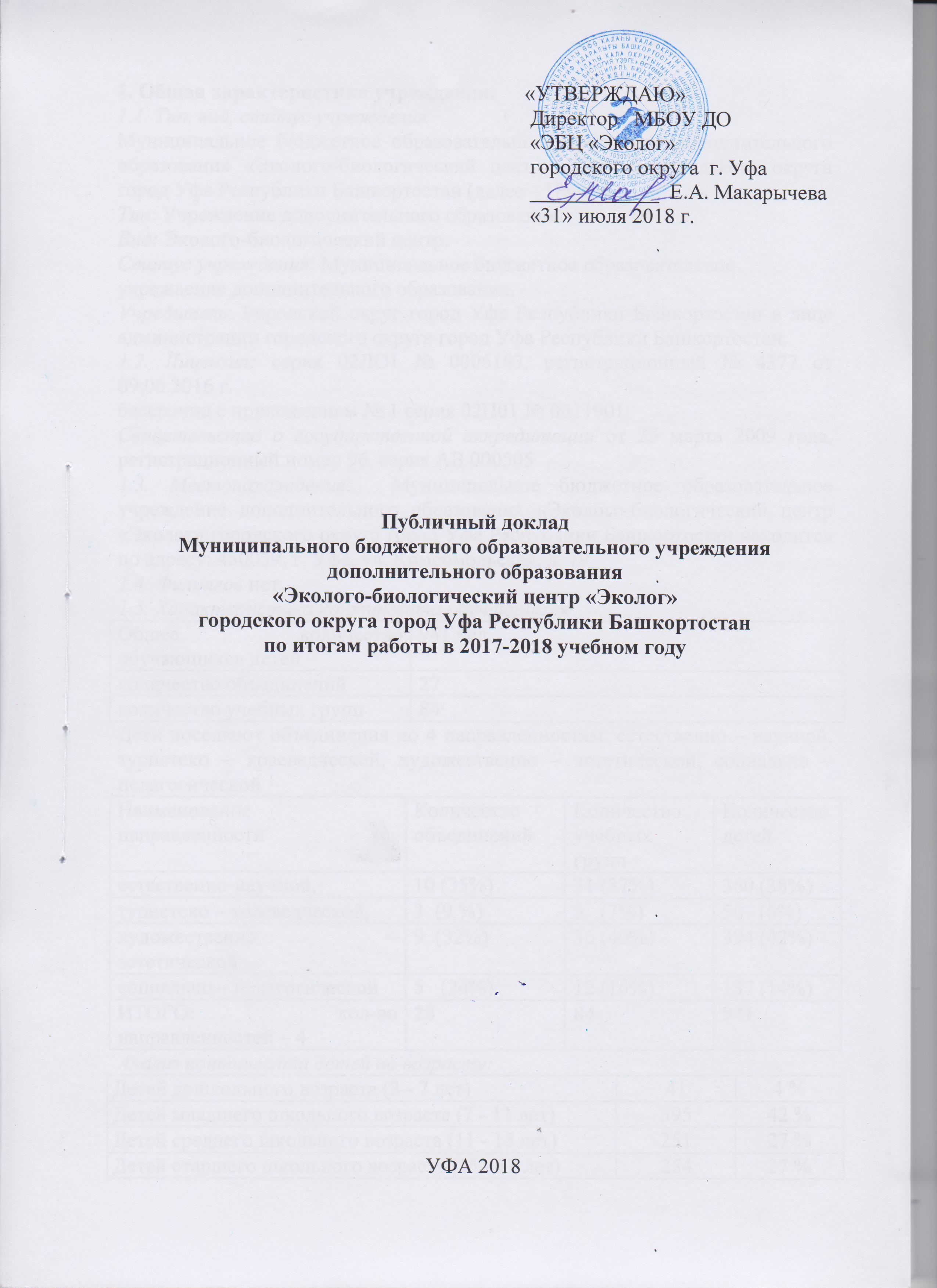 1. Общая характеристика учреждения: 1.1. Тип, вид, статус учрежденияМуниципальное бюджетное образовательное учреждение дополнительного образования «Эколого-биологический центр «Эколог» городского округа город Уфа Республики Башкортостан (далее – Центр), Тип: Учреждение дополнительного образования.Вид: Эколого-биологический центр.Статус учреждения: Муниципальное бюджетное образовательноеучреждение дополнительного образования. Учредитель: Городской округ город Уфа Республики Башкортостан в лице администрации городского округа город Уфа Республики Башкортостан.1.2. Лицензия: серия 02ЛО1 № 0006103, регистрационный № 4377 от 09.06.2016 г.бессрочно с приложением № 1 серия 02П01 № 0011901; Свидетельство о государственной аккредитации от 25 марта 2009 года, регистрационный номер 96, серия АВ 0005051.3. Местонахождение:  Муниципальное бюджетное образовательное учреждение дополнительного образования «Эколого-биологический центр «Эколог» городского округа город Уфа Республики Башкортостан находится по адресу: 450059, г. Уфа, ул. Комсомольская, д. 79 1.4. Филиалов нет.1.5. Характеристика контингента обучающихся Дети посещают объединения по 4 направленностям: естественно – научной, туристско – краеведческой, художественно – эстетической, социально – педагогическойАнализ контингента детей по возрасту:Гендерный анализ контингента:Девочек –575 чел. (61%)Мальчиков –366 чел. (39%)Социальный состав контингента:дети, стоящие на ОДН и ВШУ– нет.Дети сироты, дети, оставшиеся без попечения родителей – 3 (0,3%)дети из многодетных семей –5 чел. (0,5%);дети, попавшие в трудную жизненную ситуацию – 5 чел. (0,5%)дети с ограниченными возможностями здоровья – 2 (0,2%)одаренные дети – 75 чел. (8%.)1.6. Основные позиции плана (программы) развития образовательногоучреждения (приоритеты, направления,  задачи, решавшиеся в отчетном году).Программа развития Муниципального бюджетного образовательного учреждения дополнительного образования «Эколого-биологический центр «Эколог» городского округа город Уфа Республики Башкортостан на 2018-2021 учебный год находится на заключительном этапе разработки.1.7. Структура управления, включая контактную информацию     
ответственных лиц.                             Органы государственно-общественного  управления и самоуправления.Формами самоуправления в Учреждении являются общее собрание работников, Педагогический совет, Методический совет, Родительский комитет, Совет обучающихся, а также иные, предусмотренные законом Российской Федерации и Республики Башкортостан  и настоящим Уставом органы,  действующие на основании положения о них или других локальных актах Учреждения. Общее собрание работников Учреждения (далее – общее собрание) является коллегиальным органом. Структура общего собрания.В состав общего собрания входят все работники Учреждения в соответствии со списочным составом на момент проведения собрания. На каждом заседании общего собрания избирается председатель и секретарь собрания для ведения протокола общего собрания.Компетенция общего собрания.К компетенции общего собрания относится:заключение коллективного договора с администрацией Учреждения, утверждение его проекта;рассмотрение и решение вопросов самоуправления в соответствии с настоящим Уставом;рассмотрение и обсуждение локальных актов Учреждения;утверждение Правил внутреннего трудового распорядка, положений регламентирующие внутреннюю деятельность Учреждения;рассмотрение вопроса о создании Попечительского совета и установление сроков полномочий Попечительского совета; утверждение основных направлений деятельности Учреждения;согласование отчетного доклада Руководителя Учреждения о работе в истекшем году;утверждение результатов самообследования Учреждения;согласование локального акта о нормах профессиональной этики педагогических работников;разрешение конфликтных ситуаций между работниками и администрацией Учреждения;рассмотрение кандидатур и избрание в члены Управляющего совета Учреждения.Общее собрание правомочно выносить решения при наличии на заседании не менее 2/3 своего состава. Решения принимаются простым большинством голосов. При равном количестве голосов решающим является голос председателя общего собрания. Заседания общего собрания оформляются протоколом.Порядок формирования и сроки полномочий общего собрания.Общее собрание является постоянно действующим органом Учреждения, формируется из работников Учреждения, действует бессрочно.Общее собрание собирается по мере необходимости, но не реже двух раз в год, свою работу организует согласно Положению об общем собрании работников Учреждения.Педагогический совет Учреждения (далее - Педагогический совет).Педагогический совет является коллегиальным органом.Структура Педагогического совета.Членами Педагогического совета являются все педагогические работники Учреждения (в т. ч. структурных подразделений), а также иные работники Учреждения, чья деятельность связана с содержанием и организацией образовательной деятельности. Председателем Педагогического совета является Руководитель Учреждения. Педагогический совет избирает из состава своих членов секретаря Педагогического совета. Секретарь Педагогического совета ведет соответствующую документацию.Компетенция Педагогического совета.К компетенции Педагогического совета относится:определение направления образовательной деятельности Учреждения;отбор и утверждение образовательных программ для использования в Учреждении; обсуждение вопросов содержания, форм и методов образовательной деятельности, планирования образовательной деятельности Учреждения;рассмотрение вопросов повышения квалификации и переподготовки кадров;организация выявления, обобщения, распространения, внедрения педагогического опыта; обсуждение и утверждение (согласование) локальных актов Учреждения;подготовка предложений по использованию и совершенствованию методов обучения и воспитания, образовательных технологий,  электронного обучения;рассмотрение вопросов организации дополнительных услуг обучающимся, в том числе платных;анализ деятельности Учреждения по реализации образовательных программ;принятие решения о мерах педагогического и дисциплинарного воздействия к обучающимся; внесение предложений о распределении стимулирующей части фонда оплаты труда.Педагогический совет правомочен выносить решения при наличии на заседании не менее 2/3 своего состава. Решения принимаются простым большинством голосов. При равном количестве голосов решающим является голос председателя Педагогического совета. Заседания Педагогического совета оформляются протоколом.Порядок формирования и сроки полномочий Педагогического совета.Педагогический совет является постоянно действующим коллегиальным органом, формируется из всех педагогических работников Учреждения, действует бессрочно.Педагогический совет собирается по мере необходимости и по инициативе председателя Педагогического совета, свою работу организует согласно Положению о Педагогическом совете Учреждения. Руководитель Учреждения объявляет о дате проведения Педагогического совета не позднее, чем за семь дней до его созыва. Вопросы для обсуждения на Педагогическом совете вносятся членами Педагогического совета. С учетом внесенных предложений формируется повестка заседания Педагогического совета. Методический совет Учреждения.Методический совет Учреждения (далее - Методический совет) является коллегиальным и экспертно-консультативным органом Учреждения.Структура Методического совета.Председатель и члены в Методический совет избираются Педагогическим советом из числа сотрудников Учреждения и утверждаются Руководителем Учреждения.Компетенция Методического совета.К компетенции Методического совета относится:научно-методическое обеспечение деятельности Учреждения и его структурных подразделений, направленное на совершенствование образовательного процесса, программ, форм и методов деятельности объединений, мастерства педагогических работников Учреждения;разработка планов и программ деятельности Учреждения;рассмотрение дополнительных общеобразовательных программ для использования в Учреждении;выявление передового педагогического и управленческого опыта; управление внедрением новых педагогических и образовательных технологий, форм, средств и методов работы, передового педагогического опыта, в образовательный процесс.Порядок формирования и сроки полномочий Методического совета.Методический совет является постоянно действующим коллегиальным органом, формируется из числа сотрудников (административно-управленческого персонала Учреждения, опытных педагогов и методистов) Учреждения и действует бессрочно.Методический совет Учреждения собирается по мере необходимости по инициативе председателя Методического совета.Порядок организация работы регламентируется Положением о Методическом совете Учреждения. Методический совет правомочен выносить решения при наличии на заседании не менее половины своего состава. Решения принимаются простым большинством голосов. При равном количестве голосов решающим является голос председателя Методического совета. Заседания Методического совета оформляются протоколом.Родительский комитет (далее - Комитет) является коллегиальным органом.Структура Комитета.В состав Комитета входят представители родителей (законных представителей) обучающихся, по одному от каждого объединения и двух представителей от Учреждения.Компетенция Комитета.К компетенции Комитета относится:а) содействие администрации Учреждения:- в совершенствовании условий для осуществления образовательного процесса, охраны жизни и здоровья обучающихся, свободного развития личности;- в защите законных прав и интересов обучающихся;- в организации и проведении  мероприятий Учреждения.б) организация работы с родителями (законными представителями) обучающихся Учреждения по разъяснению их прав и обязанностей, значения всестороннего развития в семье.Комитет является органом самоуправления Учреждения и действует на основании Положения о Родительском комитете Учреждения.Комитет работает по разработанному и принятому им регламенту работы и плану, которые согласуются с Руководителем Учреждения.Комитет правомочен выносить решения при наличии на заседании не менее половины своего состава. Решения принимаются простым большинством голосов. При равном количестве голосов решающим является голос председателя Комитета. Заседания Комитета оформляются протоколом.Порядок формирования и сроки полномочий Комитета.	Представители в Комитет избираются ежегодно на классных родительских собраниях в начале учебного года.Численный состав Комитета Учреждение определяет самостоятельно.Из своего состава Комитет избирает председателя (в зависимости от численного состава могут избираться заместители председателя, секретарь).Комитет свою работу организует согласно Положению о Родительском комитете Учреждения и призван содействовать Учреждению в организации образовательной деятельности, социальной защите, обеспечении единства педагогических требований к обучающимся.Совет обучающихся Учреждения (далее - Совет).	Совет возглавляет председатель, избираемый из числа членов Совета.Для организации и координации текущей работы, ведения протокола заседаний и иной документации Советом избирается секретарь Совета.Председатель и секретарь Совета избираются на первом заседании Совета.Компетенция Совета обучающихся:воспитание у обучающихся уважения к окружающим, сознательной дисциплины, культуры поведения, заботливого отношения к родителям, младшим и старшим товарищам;проведение разъяснительной и консультативной работы среди обучающихся, о правах, обязанностях и ответственности участников образовательного процесса;привлечение обучающихся к организации внеклассной, внеучебной работы, учебно-исследовательской и общественной деятельности, технического и художественного творчества, экскурсионно-туристической и спортивно-массовой работе;подготовка к новому учебному году.Совет правомочен выносить решения при наличии на заседании не менее 2/3 своего состава. Решения принимаются простым большинством голосов. При равном количестве голосов решающим является голос председателя Совета. Заседания Совета оформляются протоколом.Порядок формирования и сроки полномочий Совета.Совет формируется ежегодно из представителей  избираемых учащихся на общих собраниях объединений по одному от каждого класса.Выборы проводятся путем голосования при условии получения согласия лиц быть избранными в Совет. Участие в выборах является свободным и добровольным.Список избранных членов в Совет, направляется руководителю Учреждения.Совет собирается по мере необходимости, но не реже одного раза в полгода, свою работу организует согласно Положения о Совете обучающихся Учреждения.1.8. Наличие сайта учреждения: сайт www.sovdebc.ru1.9. Контактная информация тел./факс (8347) 241-32-88; e-mail – zentrekolog@mail.ru2. Особенности  образовательного процесса2.1. Наименование и характеристика дополнительных общеобразовательных программВ 2017 – 2018 учебном году в центре реализовывались 27 дополнительных общеобразовательных программ. Из них: типовых - нет, модифицированных - 26, авторская – 1 («Удивительный мир растений», автор Волкова Н.И. (срок реализации - 3 года для детей 10 – 13 лет, утв. экспертным советом ИРО РБ).  Проходит процедуру присвоения статуса авторской дополнительная общеобразовательная программа «Декоративная композиция «Зеркало природы»,  автор Филева И.Г. (срок реализации - 3 года для детей 10 – 14 лет). В 2017-2018 учебном году открыто 8 новых объединений: 2.2. Инновационная деятельностьПедагоги применяют инновационные методики, технологии и формы организации деятельности в объединениях: методики развивающего обучения, методики дифференцированного обучения, методики проблемного обучения, методики проектной деятельности, творческих методов социального проектирования, технологии опережающего обучения, технологии организации исследовательской деятельности, проблемно-поисковые методов, методики индивидуализированного сотрудничества, методики организации коллективной творческой деятельности, интерактивных технологии обучения, элементов игровых и здоровьесберегающих технологий. Обеспечивая индивидуальный подход к личности каждого ребенка, педагоги создают «ситуацию успеха» и стимулируют проявление одаренности посредством участия детей в конкурсах, выставках и вовлечения в научно-исследовательскую деятельность.В объединениях декоративно-прикладного творчества педагоги обучают детей нетрадиционным техникам работы с бумагой, декоративным, природным, бросовым материалом: квиллинг, граттаж, фитодизайн, холодный батик, оригами, цветы из атласных лент (канзаши), бумагопластика, аппликация из ткани, техника «терра», лепка из соленого теста, аквагрим, тату хной, роспись. В  объединениях естетственно-научной направленности ведется пред профильная подготовка к поступлению в ВУЗы, к сдаче Единого государственного экзамена по биологии, географии.С 2015 года внедрена новая инновационная форма экологического воспитания – проведение экологических уроков для обучающихся центра и учащихся образовательных учреждений Советского района г. Уфы.  Экоуроки проводятся рамках реализации Всероссийского экопроекта «Вода России» и Экологического движения «ЭКА» «Хранители воды» и «Мобильные технологии для экологии», «Проблемы отходов глазами детей». С 2014 года - центр - базовое учреждение Института развития образования Республики Башкортостан по теме: «Формирование культуры здорового и безопасного образа жизни детей в современных условиях». В феврале 2018 г. педагоги Исмагилова Р.Р., Хакимова А.А., Филева И.Г. проводили мастер-классы для слушателей курсов повышения квалификации в рамках Открытого дня ИРО РБ. С декабря 2016 года центр вступил в проект «Ассоциированные школы Русского географического и организовал участие школьников Советского района во Всероссийском географическом диктанте.В рамках Республиканского экологического проекта «Зеленая Башкирия» и регионального этапа Всероссийского экологического фестиваля «Экодетство в Республике Башкортостан» центр стал участником Международного форума «Экология. Технология. Жизнь. Лучших юных экологов приняли в «Зеленые пионеры Башкирии» на Республиканском празднике «Эколята-дошколята», победители экологических акций проводимых в рамках Республиканской экологической акции «Зеленая Башкирия», получили грамоты от Министерства природопользования и экологии Республики Башкортостан.Реализация социально-значимых проектов: инновационного социально – педагогического проекта «Семейный  клуб любителей живой природы», проекта «Развитие контактного зооуголка «Пушистые лапки», проекта создания научного общества учащихся Советского района города Уфа Республики Башкортостан «ЭкоИнтеллектуал».В рамках городского образовательного центра «Технопарк – город будущего» с октября 2016 года работает «Лаборатория экологического мониторинга и инженерной защиты окружающей среды» для старших школьников (7 – 11 классы) при партнерстве Института экономики и сервиса Уфимского государственного нефтяного технического университета и Общероссийской общественной организации «Российский союз молодых ученых в Республике Башкортостан». В рамках работы лаборатории проводятся  лектории  на базе эколого-биологического центра «Эколог», экскурсии в лабораторию экомониторинга УГНТУ, практикумы в открытой городской среде. Созданы 4 презентации для самостоятельной работы школьников по темам:  «Экологическая безопасность», «Охрана воздуха», «Оценка загрязнения атмосферы», «Экология и продукты питания. Приобретено лабораторное оборудование «Юный химик», Набор учителя экологии, химии, биологии, мини мини-экспресс-лаборатория для учебных экологических исследований, «Пчелка –У/м» санитарно-пищевая мини-экспресс-лаборатория, учебная «СПЭЛ-У», набор принадлежностей для тестирования воды. В 2017-2018 году проведено 4 профориентационные экскурсии, в которых приняло участие более 600 старшеклассников Советского района, где преподаватели, студенты и аспиранты провели презентации кафедры, рассказали о перспективных направлениях и преимуществах учебы в УГНТУ. Ребята посетили «Лабораторию контроля и безопасности», познакомились с новейшим оборудованием для проведения  опытов и современных исследований в области  экологического мониторинга окружающей среды, выявления нитратов в овощах, определения качества продуктов питания, обучились определять температуру и влажность воздуха и уровень шума с помощью современных приборов. В октябре 2017 года Центр «Эколог» принял участие в конкурсе по выделению грантов в форме субсидий на развитие электронного образования в общеобразовательных организациях Республики Башкортостан с проектом «Школа экологического инженерного резерва». 2.3. Воспитательная работаВ 2017-2018 учебном году в ЭБЦ «Эколог» продолжается активная работа по  гражданско-патриотическому воспитанию. В каждую дополнительную образовательную программу внесен региональный компонент – блоки тем, изучающих природные объекты и явления Башкортостана, историю и культуру башкирского народа. В течение года в рамках гражданско-патриотического воспитания, обучающиеся МБОУ ДО «ЭБЦ «Эколог» приняли участие и стали победителями в следующих мероприятиях:В центре ведется планомерная работа по выявлению и поддержке одаренных детей. Педагоги создают «ситуацию успеха» и стимулируют проявление одаренности посредством участия детей в конкурсах, выставках. Ведется работа по стимулированию у детей лидерских способностей, привлечению социально активных детей к участию в республиканских мероприятиях детских и молодежных общественных объединений.  В 2017-2018 учебном году обучающиеся приняли участие и стали победителями в следующих республиканских, всероссийских и международных конкурсах:  СтипендиатыВ октябре 2017 года обучающиеся МБОУ ДО «ЭБЦ «Эколог» Филева Анна и Сайфутдинова Эльнара награждены стипендиями и дипломами главы Администрации городского округа город Уфа Республики БашкортостанВ 2017-2018 учебном году поданы документы для награждения стипендиями главы республики Башкортостан Тангатаровой Эвелины и стипендией главы Администрации городского округа город Уфа Республики Башкортостан Тарасова ЕвгенияЭкологический отряд «Зеленые ладошки» в составе активистов центра принял участие в городской экологической акции «Природа и человек», Республиканской акции по очистке берега реки Уфимка «Моя Республика».Работа по поощрению одаренных детей по линии РГО: Подведены итоги отбора лучших обучающихся по естественно- научному направлению в профильную смену во Всероссийский детский оздоровительный центр «Артек». От нашего Центра прошел отбор, обучающийся объединения «Эко интеллект», руководитель Нигматзянов А. Р. В  объединениях естественно-научной направленности ведется пред профильная работа по углубленному изучению школьных предметов естественно-научного цикла: биологии, географии, осуществляется подготовка к предметным Олимпиадам и интеллектуальным конкурсам, выполняются учебно-исследовательские работы при содействии с Российским союзом молодых ученых в Республике Башкортостан. Обучающиеся МБОУ ДО «ЭБЦ «Эколог», активно занимающиеся учебно-исследовательской деятельностью, приняли участие и стали победителями в следующих мероприятиях.2.4. Наименование и характеристика платных дополнительных образовательных   услуг.В соответствии с положением об оказании дополнительных платных услуг МБОУ ДО «ЭБЦ «Эколог» оказывает населению, предприятиям, учреждениям и организациям дополнительные платные образовательные услуги. С сентября 2017 года ЭБЦ «Эколог» осуществляет дополнительные платные услуги по  дополнительным общеобразовательным программам: «Занимательный английский», «Избранная биология: разделы «Общая биология», «Экоинтеллект» (углубленное изучение биологии), «Учим китайский язык», «Слоговичок»,  «Избранная география: углубленный курс». Общее количество обучающихся, получающих дополнительные платные услуги – 18 чел.  Проведены 9 детских новогодних утренников «Новогодние приключения Белоснежки» для детей ОУ № 27, 117, ДОУ № 166  общий охват детей – 405 чел.Проведены выездные тематические экскурсии «Мой любимый зооуголок», «В гостях у Белоснежки», «Путешествие в мир бабочек» для начальных классов ОУ № 23, ОУ № 115, 117, 100, 27; ДОУ 249 100 84 194 226 87, 30, 114, 205, 251, 277, 212 с общим охватом детей более 1000 чел. По результатам работы за учебный год было перечислено во внебюджетный фонд  чуть более 250 000 тыс. рублей, которые пошли на частичное погашение коммунальных услуг и укрепление материальной базы Центра.2.5. Характеристика системы оценки качества освоения дополнительных общеобразовательных программ- общая наполняемость объединений центра (по результатам внутреннего контроля  в 2017-2018 учебном году) – 75 %Система качества оценки освоения программ, реализуемых в МБОУ ДО «ЭБЦ «Эколог», состоит из 3 компонентов: - полнота реализации их во времени;- выявление у ребенка комплекса специальных учебных умений и навыков, которые он приобретает в результате освоения программы. Эти знания и умения являются критериями освоения программы.- результативность работы всех объединения (достижения детей).Общий процент реализованности дополнительных общеобразовательных программ  в 2017 -2018 учебном году - 82,2 %Мониторинг уровня усвоения дополнительных общеобразовательных программ в 2017-2018 учебном году проводился в  16 объединениях. Из 588 обучающихся высокий уровень усвоения дополнительных общеобразовательных программ показали  280 обучающихся, средний уровень – 280 обучающихся, низкий уровень – 28 человек.3. Условия осуществления  образовательного процесса3.1. Режим работы учреждения.      Режим занятий   в Учреждении с 9.00 до 20.00.	, семь дней в неделюІ смена с 9.00 до 13.00ІІ смена с 14.00 до 20.00	Учебные занятия в Учреждении проводятся по расписанию в соответствии с учебными планами дополнительных общеобразовательных программ. Расписание занятий объединений по интересам составляется для создания наиболее благоприятного режима труда и отдыха детей администрацией учреждения по представлению педагогических работников  с учетом пожеланий родителей (законных представителей), возрастных особенностей детей и установленных санитарно-гигиенических норм. Расписание занятий утверждается Руководителем Учреждения по согласованию с профсоюзной организацией Учреждения.               3.2. Учебно-материальная база, благоустройство и  оснащенность.                                           
          МБОУ ДО «ЭБЦ «Эколог» является Ссудополучателем по договору № 257201 от 04.12.2014 г. безвозмездного пользования объектом нежилого фонда, находящимся в муниципальной собственности г. Уфы (Балансодержатель МБОУ ДО ЦДТ «Глобус» городского округа город Уфа Республики Башкортостан. Тип здания (зданий), год постройки: отдельно стоящее нежилое здание, по адресу: г. Уфа, ул. Комсомольская, д. 79; год постройки - 1938. МБОУ ДО «ЭБЦ «Эколог» занимает половину левого крыла II этажа общей площадью – 444,5 кв.м.Количество помещений - 13, количество учебных кабинетов – 6, компьютерные классы, физкультурный зал отсутствует.Состояние помещений  удовлетворительное. Ежегодно производятся различные виды ремонтных работ: - в 2012 года в кабинетах 6 и 7  проведен ремонт канализации: демонтаж полов, замена канализационных труб (ООО «Флагман») - в августе 2012 г. произведены ремонтные работы («ООО ССК «КОНТУР») по замене дверей кабинетов № 5, 6, 7, 8, 18 и их покраске, устройству подвесных потолков в кабинете № 8, демонтажу светильников с лампами накаливания, установке ламп люминесцентных ртутных низкого давления типа: ЛД 40, частичной штукатурке потолков в коридоре, проведен косметический ремонт в каб. 6, 12, зооуголок, 6а, 5, 4, 12.- в июле 2013 году в кабинетах № 4, 12, 18 установлены подвесные потолки. проведена замена линолеума в кабинете № 8, частичный ремонт пола в кабинете № 13- в августе 2014 г. силами педагогов произведен косметический ремонт во всех помещениях и коридоре, выполнен декор стен в коридоре и каб. 18. - в августе 2015 года  на  10 объектах, в том числе каб.4, 5, 6, 6а, 8, 12, 18, 12а, 13, коридор, произведена замена старой пожарной сигнализации на новую.- в 2016 году проведена замена линолеума в зооуголке, косметический ремонт во всех кабинетах.- в июле 2017 года проведен ремонт электропроводки в коридоре и оранжерее, установка светильников со светодиодными лампами (ООО «Стройснаб» договор №32/18 от 25.05.2017 с МБОУ ДО «ЦДТ «Глобус»), точечный косметический ремонт потолков в коридоре и зооуголке, ремонт стены в оранжерее (шпаклевка со стеклохолстом, финишная затирка, покраска), покраска этажерных полок и дверей в оранжерее, точечная покраска стен и трубы отопления в коридоре, плинтусов во всех кабинетах - проведена замена счетчиков ГВС (июль 2017), ХВС (март 2018).- в начале 2018 года проведено переоборудование в зооуголке, выполнен декор стен, установлены новые вольеры и клетки для животных; произведена замена 3 потолочных люминесцентных светильников на светодиодные; произведены работы по замене сантехники раковина и смеситель в зооуголке, 1 унитаз в туалете.- в июне 2018 года выполнен декор стен в малой комнате зооуголка, частичная покраска стен в каб. 6а, покраска радиаторов в каб. 6а и зооуголке, частичная побелка потолка в коридоре.- в июле 2018 произведена установка 12 светильников со светодиодными лампами. Произведена установка 1 унитаза в санузле.Необходимо проведение текущих ремонтных работ по замене электропроводки в кабинетах № 4, 8, 11, 12, 12а, 13, 18, коридоре, замене потолочных люминесцентных светильников на светодиодные во всех  оставшихся кабинетах, замене линолеума в каб. 8.Материально-техническая база развивается за счет бюджетных и внебюджетных средств, привлекаются спонсоры, для приобретения бумаги и оргтехники используются подарочные сертификаты, полученные центром за победы в городских экологических конкурсах.В центре имеется зооуголок, в котором содержатся более 15 декоративных животных, 6 декоративных птиц, рыб.В 2017 - 2018 году для содержания животных изготовлены и установлены две трехуровневые деревянные клетки для кроликов и мелких грызунов,  открытый вольер – манеж для мелких грызунов, новый вольер для птиц, террариум для черепах на тумбе, большой аквариум с подсветкой.   Оборудована зона релаксации с пуфами и столиками,  выполнен декор стен. В малой комнате зооуголка оформлена зона горшечных растений.Техническое оснащение помещений соответствует современным требованиям. Количество дидактического и методического материала постоянно пополняется. Все учебные кабинеты оснащены современной ростовой мебелью (партами и стульями), письменными столами и стульями для педагогов, магнитными досками, пластиковыми стендами и шкафами для одежды и документов; оборудованы жалюзи на окнах, подвесные потолки, в зооуголке и в кабинете №8 окна оборудованы москитными сетками. Из цифровой техники имеются 2 ноутбука, 1 сканер, цветной принтер, 4 черно-белых принтера, 2 мультимедийных проектора. Беспроводное сетевое соединение обеспечивает доступность сети «Интернет» для всех пользователей, находящихся в помещениях (Уфанет), телефонные сети – обеспечение «Башинформсвязь»).Имеется оборудование для «Лаборатории экологического мониторинга и охраны окружающей среды»: наборы для лабораторных работы по экологии, биологии и химии, химико-экологические наборы «Юный химик», мини-экспресс лаборатория для  учебных экологических исследований,  санитарно-пищевая миниэкспресс – лаборатория учебная, тест – системы, наборы для тестирования. В 2018 году приобретен МФУ,  туристическое снаряжение: палатка, печь, рюкзаки, спальники, каски, коврики, страховая система «Ринг-комби», веревки, налобные фонари, компас, карабины.  3.3. IT-инфраструктураIT-инфраструктура состоит из следующих звеньев:компьютеры (рабочие станции пользователей) – 4 шт.;программное обеспечение серверов и рабочих станций - лицензионное; оргтехника:принтеры ч/б печать – 4 шт., принтер цв. печать – 1 шткопиры – 1 шт., факс аппараты – 1шт., сканеры – 1 шт., МФУ – 1 шт.мультимедийные проекторы – 2 шт.мультимедийный экран – 1 шт.сети передачи данных – «Уфанет»телефонные сети – обеспечение «Башинформсвязь»; 3.4. Условия для занятий физкультурой и спортом.   В центре физкультурный зал отсутствует. На территории детская игровая площадка отсутствует. В рамках реализации проекта «Формирование культуры здорового и безопасного образа жизни ребенка в современных условиях» педагоги активно внедряют в работу объединений педагогические методики и технологии, способствующие формированию культуры здорового и безопасного образа жизни ребенка в современных условиях. В работе используются самые разнообразные формы организации оздоровительной работы: подвижные игры, физкультминутки, паузы-бодрости, познавательные экскурсии (Ботанический сад, Лимонарий), прогулки в парк, в лес, недели здоровья, обучающие занятия для родителей и педагогов, оздоровительные занятия для педагогов, тематические праздники, мероприятия направленные на развитие творческого потенциала и сплочения коллектива. Реализация здоровьесберегающих технологий осуществляется внутри всех составных элементов образовательного процесса. В объединении «Радуга здоровья» проводятся курсы лечебно-профилактической оздоровительной гимнастики для детей. Во всех объединениях на занятиях проводятся динамические паузы, «паузы бодрости», на переменах организуются физкультурные разминки средней подвижности. С 2015 года работает объединение «Растишка» (профилактическая гимнастика для дошкольников). 3.5. Условия для досуговой деятельности. Организация летнего отдыха детей, наличие профильных лагерей.   Актового зала для проведения массовых мероприятий не имеется. Досуговая деятельность проводится в рамках воспитательной работы в соответствии с годовым перспективным планом работы центра.В 2017-2018 учебном году МБОУ ДО «ЭБЦ «Эколог» проведены следующие районные конкурсы и акции, мероприятия на базе Центра.Массовые мероприятия  на базе Центра в 2017 – 2018 учебном годуВ течение 2017-2018 учебного года для детей и родителей проведены 13 мастер-классов: «Радужный дождь», «Подарочная упаковка», «Чудеса из бисера», «Мехенди», «Талисман Нового года», «Елочное украшение своими руками», «Зимний пейзаж», «Изготовление кормушек из нетрадиционных и бросовых материалов», «Я подарю тебе эту звезду», пластилинография «Зимняя сказка», «Украшение из фоамирана», «Декоративное панно из природного материала» и др.С 1 июня по 21 июня  2018 года в МБОУДО «ЭБЦ «Эколог» в рамках Центра дневного пребывания был реализован проект профильной экологической смены «Зеленый город» посвященной Году Семьи для детей 7-14 лет. Для организации работы оборудованы 2 кабинета. Открытие центра дневного пребывания проводилось в виде праздника «Да здравствуют каникулы». Каждый день в лагере начинался с оздоровительной утренней зарядки на свежем воздухе. В программе ЦДП «Зеленый город»: посещение театра кукол, молодежного театра, симфонического оркестра, парка «Гамми» , ДК УЗЭМИК, походы в кино, чадоград, также электронная зарница и еще очень много интересного найдется для каждого ребенка. Помимо выездных мероприятий воспитателями проводятся мероприятия, приуроченные знаменательным датам 2018 года, а также различные мастер-классы: опыты с органическими веществами, изготовление поделок из подручных материалов и т.д. По продолжительности, программа ЦДП «Зеленый город» является краткосрочной, т. е. реализуется в течение одной лагерной смены – 21  день.В центре отдохнуло  43 ребенка, в возрасте от 7 до 14 лет, из них дети из многодетных и малообеспеченных семей. Питание организовано в столовой на базе ОУ № 27. Все ребята очень довольны программой центра, с удовольствием посещали мероприятия и участвовали в конкурсах. Многие из них уже не первый год посещают ЦДП «Зеленый город» и хотят прийти сюда вновь на следующий год.3.6. Организация питания, медицинского обслуживания.     В МБОУ ДО «ЭБЦ «Эколог»  питание для детей не предусмотрено, из-за отсутствия столовой. Для питания сотрудников оборудовано специальное место. Медицинский кабинет отсутствует. Во всех учебных кабинетах имеются медицинские аптечки. Для оказания медицинской помощи оборудовано место в кабинете 8.3.7. Обеспечение безопасности.Жизнедеятельность центра осуществляется в соответствии с требованиями санитарных норм, (санитарно-эпидемиологическое заключение от 27.10.2009 г. бессрочно); правил  и стандартов безопасности (акт приемки МБОУ ДО «ЭБЦ «Эколог» от 14.08.2017 г.).Помещения обеспечены централизованным холодным, горячим водоснабжением и водоотведением.  Замена счетчиков ГВС проведена в июле 2017, ХВС – в марте 2018.Территория благоустроена, озеленена, содержится в чистоте. В 2017-2018 году  произведена пересадка многолетних растений, заложены 3 газона, грядка лекарственных трав – 60 корней, грядка с корнеплодами, высажено 10 сосен,  167 многолетников, 520 однолетников.Для сбора мусора оборудована контейнерная площадка, установлены 2 мусоросборника, мусор регулярно вывозится (МУП «Спецавтохозяйство по уборке города»). Своевременно проводится дератизация и дезинсекция (ООО «Био»). Аварийное обслуживание внутридомовых инженерных коммуникаций осуществляет ОАО «УЖХ Советского района ГО г. Уфа РБЗанятия проводятся в 5 учебных кабинетах.  Нормы площади на одного ребенка соблюдены. Отделка помещений соответствует гигиеническим требованиям, предъявляемым к учреждениям дополнительного образования детей. Для обеспечения питьевого режима установлен кулер, для питья используется бутилированную воду «Сестрица», на воду имеется сертификат соответствия воды питьевой очищенной. Воздушно – температурный режим и режим проветривания соблюдаются. Искусственное освещение выполнено  в основном люминесцентными лампами. Санитарные узлы раздельные для мальчиков и девочек, оба находятся на втором этаже, оборудованы в соответствии с санитарными нормами. Все работники регулярно проходят необходимые медицинские осмотры, имеют медицинские книжки. Животные, содержащиеся в зооуголке, регулярно проходят ветеринарный осмотр (договор об оказании ветеринарных услуг № 14 от 12.04.2018 с ГБУ «Уфимская городская ветеринарная станция») Наличие и состояние противопожарного оборудованияЗдание оборудовано автоматической пожарной сигнализацией; кнопкой экстренного вызова. В помещениях имеются:- 6 огнетушителей заряженных, порошковых переносных, в исправном состоянии, находятся во всех учебных кабинетах;- пожарные краны - 1, проверка на исправность и водоотдачу пожарного крана проводится регулярно.- рукава – 1, - металлический пожарный шкаф в коридоре;- световые указатели «Выход»;- памятки «Как вести себя при пожаре» в каждом помещении;- аптечка в каждом учебном кабинете;- защитные крышки на электрораспределительных коробках;Выполнение правил пожарной безопасностиВ центре имеются:- приказ о назначении должностных лиц, ответственных за противопожарное состояние: приказ по основной деятельности от 05.12.2017 № 142 «О назначении Ахметовой З.Ф. ответственной за охрану труда, технику безопасности и пожарную безопасность». - план эвакуации;- уголок пожарной безопасности; - журналы инструктажей, инструктажи проводятся своевременно;- регулярно проводятся комиссионные обследования состояния пожарной безопасности комиссией по ОТ и соблюдению правил ТБ и ПБ; - обучение мерам противопожарной безопасности ведется 2 раза в год;- состояние путей эвакуации  удовлетворительное, проход свободен;- обработка огнезащитным составом деревянных конструкций чердачных помещений и дверей запасного выхода  (ООО СпецПожАудитСервис)- требуется частичный ремонт электропроводки.3.8. Условия для обучения детей с ограниченными возможностями здоровья – не имеется. На основании Приказа Министерства образования и науки Российской Федерации от 09.11.2015 г. «Об утверждении порядка обеспечения доступности для инвалидов объектов и предоставляемых услуг в сфере образования, а так же оказания им при этом помощи» в январе 2016 г. в центре назначен ответственный за оказание услуг инвалидам, утверждена примерная инструкция для работников образовательной организации по обеспечению доступа детей инвалидов к услугам и объектам, на которых они предоставляются, с педагогами центра проведен инструктаж по обеспечению доступа детей – инвалидов к образовательным услугам и объектам на которых они предоставляются. В 2017 – 2018 учебном году для детей с ограниченными возможностями здоровья проведены следующие мероприятия:  - тематическая экскурсия в контактный зооуголок и мастер – класс «Символ Нового года» для детей – сирот ОВЗ совместно с ЦМПСП «Семья»;- выездная экскурсия контактного зооуголка «Пушистые лапки» в ДОУ № 225 для детей с ОВЗ ДЦП;- тематическая экскурсия «Волшебный мир бабочек», для детей с туберкулезной интоксикацией ДОУ № 100; - тематическое занятие «Без границ» о жизни людей с ОВЗ для 26 детей 1-х классов ОУ № 27.С апреля 2018 года в центре в рамках оказания платных дополнительных образовательных услуг работает объединение «Слоговичок» с элементами логопедии. 3.9. Кадровый состав: уровень квалификации; система повышения
квалификации; награды, звания, заслуги. Профессиональные достижения работников Основные направления работы по повышению профессионального мастерства педагогических кадровФормы работы с педагогами: общее собрание работников; совещание при директоре; педагогический совет; методический совет; консультация; организация прохождения курсов повышения квалификации; организация участия педагогов в конкурсах профессионального мастерства.План проведения педагогических советовПлан проведения методических советовВиды деятельности, осуществляемые педагогами центрав 2017 – 2018 учебном годуКурсы повышения квалификации – 24 чел.Аттестация на квалификационную категорию – 7 чел.Посещение семинаров и совещаний – 30 шт.Конкурсы профессионального мастерства – 8 шт.Награды педагогов  - 7 шт.Работа в составе жюри – 5 шт.Статьи и публикации – 77 шт.3.10. Средняя наполняемость групп      Численный состав учебных групп определяется в соответствии с СанПин2.4.4.4.12-51-03 для учреждений дополнительного образования: минимальная наполняемость в группе – 10 человек, максимально допустимая – 15 человек. По результатам внутреннего контроля  в 2017-2018 учебном году средняя наполняемость объединений – 11 человек. 4. Результаты   деятельности    учреждения,     качество        образования                                4.1. Результаты оценки качества образования, принятой в  учреждении.                                            Оценка качества образования производится по результатам самообследования. Целями проведения самообследования являются обеспечение доступности и открытости информации о состоянии образовательной деятельности Центра, а также подготовка отчета о результатах самообследования (далее - отчет) Самообследование проводится Центром ежегодно. Самообследование - процедура оценивания (самооценивания). Процесс самообследования - это познавательная деятельность педагогов, обучающихся, руководителей Центра, носящая системный характер и направленная на развитие образовательной среды и педагогического процесса и коррекцию деятельности коллектива. В соответствии с целями и задачами самообследование выполняет ряд функций: - оценочная функция - осуществление с целью выявления соответствия оцениваемых параметров нормативным и современным параметрам и требованиям; диагностическая функция - выявление причин возникновения отклонений состояния объекта изучения и оценивания нормативных параметров, по которым осуществляется его оценка (самооценка);- прогностическая функция - оценка (самооценке) последствий проявления отклонений для самого оцениваемого объекта и тех, с которыми он вступает во взаимодействие. Методика самообследования предполагает использование методов наблюдения, количественный и качественный анализ различных аспектов деятельности центра. Самообследование проводится по показателям деятельности, указанным в приложении 5 Приказа Министерства образования и науки Российской Федерации от 10 декабря 2013 г. N 1324 «Об утверждении показателей деятельности образовательной организации, подлежащей самообследованию». Процедура самообследования включает в себя следующие этапы:- планирование и подготовку работ по самообследованию Центра;- организацию и проведение самообследования в Центре;- обобщение полученных результатов и на их основе формирование отчета.В процессе самообследования проводится оценка образовательной деятельности, системы управления Центра, содержания и качества подготовки обучающихся, организации учебного процесса, востребованности выпускников, качества кадрового, учебно-методического, библиотечно-информационного обеспечения, материально-технической базы, функционирования внутренней системы оценки качества образования, а также анализ показателей деятельности организации, подлежащей самообследованию, устанавливаемых федеральным органом исполнительной власти, осуществляющим функции по выработке государственной политики и нормативно-правовому регулированию в сфере дополнительного образования.Результаты самообследования Центра оформляются в виде отчета, включающего аналитическую часть и результаты анализа показателей деятельности Центра, подлежащей самообследованию. Отчет по самообследованию формируется по состоянию на 1 апреля текущего года. Результаты самообследования рассматриваются на педагогическом совете. Отчет подписывается руководителем Центра и заверяется печатью. Не позднее 20 апреля текущего года Центр размещает отчёт на своём официальном сайте в сети "Интернет" и направляет его учредителю. Результаты анализа показателей деятельности МБОУДО «ЭБЦ «Эколог», подлежащих самообследованию.(Приложение N 5. Приказа Министерства образования и науки) Российской Федерации от 10 декабря 2013 г. N 1324)4.4. Данные о достижениях и проблемах социализации обучающихся (поведенческих рисках) В 2017 – 2018 учебном году центр посещают 5 детей «группы риска», т.е. дети с потенциально отклоняющимся поведением. Среди них детей, стоящих на учете ОДН и ВШУ нет. Педагоги проводят индивидуальные воспитательные беседы на тему «Что такое хорошо и что такое плохо», «Добро и зло в современном мире», «Что такое милосердие». Эти дети постоянно привлекаются к уходу за комнатными растениями и животными в зооуголке, к участию в природоохранных акциях: «Природа и человек», «Зеленый нимб Уфы», «Сохраним мир птиц».   4.5. Данные о состоянии здоровья обучающихся (в динамике, по группам здоровья)Данные о состоянии здоровья детей не запрашиваются, так как в этом нет необходимости, обучающиеся получают медицинское обслуживание в детских поликлиниках по месту проживания. 4.6. Оценки и отзывы  потребителей образовательных услугВ 2017 - 2018 учебном году для всех детей и их родителей работал контактный зооуголок «Пушистые лапки». В рамках реализации Инновационного социально – педагогического проекта «Семейный клуб любителей живой природы» проведены: экологическая акция «Столовая для птиц»: презентация, викторины, конкурс кормушек в рамках городской экологической акции «Сохраним мир птиц», В 2017-2018 учебном году стал реализовываться проект по развитию семейного туризма «Семейные эко-тропинки». В рамках данного проекта проведены экскурсии в Музей леса, Лимонарий, Южноуральский ботанический сад – институт, Республиканский центр иппотерапии. Организованы семейный выезд (дети с родителями) в г. Аша, поход в пещеру Киселевская и тематическая экскурсия «Катание на хасках. В течение 2017-2018 учебного года для детей и родителей проведены 13 «мастер-классов»: «Радужный дождь», «Подарочная упаковка», «Чудеса из бисера», «Мехенди», «Талисман Нового года», «Елочное украшение своими руками», «Зимний пейзаж», «Изготовление кормушек из нетрадиционных и бросовых материалов», «Я подарю тебе эту звезду», Пластилинография «Зимняя сказка», «Украшение из фоамирана», «Декоративное панно из природного материала» и др.Осенью 2017 года  на базе  МБОУ ДО «ЭБЦ «Эколог» проведена выставка – ярмарка социальных услуг Республиканского центра социальной помощи семье и детьми «Доверие».В рамках праздника «Международный день матери» во всех объединениях центра проведены тематические мастер - классы «Открытка для любимой мамы» и «Букет в подарок маме».  В объединениях «Я рисую» (педагог Хакимова А.А.), «Мастерилки» (педагог Исмагилова Р.Р.) прошли конкурсы рисунков «Рисую мамочку свою». Видеоролики, снятые объединениям «Пчелки» (педагог Хуснетдинова А.М.) и «Эколята – дошколята» (педагоги Коровина О.В., Филева И.Г.), «Wordlife» (педагог Эль – рамли Э.Р.) приняли участие в городском интернет – проекте «Спасибо маме». В рамках «Семейной субботы», посвященной Дню матери, которую проводили  25 ноября в ВДНХ ЭКСПО Министерство семьи, труда и социальной защиты населения, педагоги Центра Хуснетдинова А.М. и Исмагилова Р.Р. провели мастер- классы для детей и родителей «Талисман нового 2018 года» и «Новогодние игрушки своими руками». Для участия в городском конкурсе на лучшую предметно-развивающую среду «Мой любимый город – шаг в будущее» педагоги и обучающиеся центра совместно с родителями оформили стенд Уфа – любимый город». В апреле и мае 2018 года родители обучающихся МБОУ ДО «ЭБЦ «Эколог» приняли участие в городском родительском собрании «Продвинутые родители» и II Республиканском родительском форуме.В мае родители и дети приняли участие в городском конкурсе социальной рекламы «Семейные ценности», Городском конкурсе «Эко-семья».11 мая в Центре «Эколог» состоялась экологическая акция «Семейная аллея», посвященная Году Семьи и 80-летию Советского района: на территории центра высажена аллея из 10 сосен. Участие в акции приняли 10 семей –  членов Семейного клуба любителей живой природы.  В рамках благотворительной помощи контактному зооуголку «Пушистые лапки» родители обучающихся оказали помощь в изготовлении 2-х трехуровневых клеток, вольера для птиц, открытого вольера для грызунов;  2-х пуфов и 2-х столов для зооуголка, помогли в приобретении кулера для воды, 10 москитных сеток, 5 выставочных кубов. В 2018 году МБОУ ДО «ЭБЦ «Эколог» одержал победу (Гран-при) на городском конкурсе на лучшую организацию работы с родителями.  4.7. Социальная   активность и  внешние связи  учрежденияМБОУ ДО «ЭБЦ «Эколог» взаимодействует со всеми учреждениями образования Советского района, многими учреждениями дополнительного образования города Уфы и Республики Башкортостан, Российским союзом молодых ученых в Республике Башкортостан Официальные социальные партнеры (по адресам мест осуществления образовательной деятельности)  – ОУ № 27, 117, 27. В 2017-2018 году заключены договора о сотрудничестве и совместном взаимодействии с БГПУ им. М. Акмуллы и Южноуральским ботаническим садом – институтом.В 2017 году Эколого-биологический центр «Эколог» стал членом Русского географического общества. В нашем районе на базе нашего центра открыто местное отделение Русского географического общества. В совет Местного отделения вошли представители УНГТУ, учителя географии и биологии образовательных учреждений района, педагоги «ЭБЦ «Эколог», представители Администрации Советского района. Основные задачи Местного отделения организация экологических мероприятий  и реализация социальных экологических проектов в Советском районе под эгидой Русского географического общества. Оценки и отзывы о работе МБОУ ДО «ЭБЦ «Эколог» в 2017-2018 учебном году положительные, жалоб не поступало. 5. Финансово-экономическая деятельность5.1. Сведения об источниках получения средств Код по ОКЕЙ: тысяча рублей – 3845.2. Расходы и поступление нефинансовых активовКод по ОКЕЙ: тысяча рублей – 3846. Решения, принятые по итогам общественного обсуждения6.1. Публичный доклад рассмотрен на общем собрании работников (протокол №      от 31.07.2018) и размещен на сайте центра. 6.2. Информация, связанная с исполнением решений, которые принимаются образовательным учреждением с учетом общественной оценки его деятельности по итогам публикации предыдущего доклада.6.3. Информацияо результативности участия МБОУДО «ЭБЦ «Эколог»в массовых мероприятиях в 2017-2018 учебном годуДостижения Учреждения Достижения педагогов МБОУ ДО «ЭБЦ «Эколог»Достижения обучающихся МБОУ ДО «ЭБЦ «Эколог»Анализ результативности за 2017-2018 учебный год7. Заключение.7.1. Подведение итогов реализации программы развития МБОУДО «ЭБЦ «Эколог» за 2017-2018 учебный годАнализ деятельности МБОУ ДО «ЭБЦ «Эколог» показал, что минувший год был достаточно насыщенным и результативным, отмечаются  следующие тенденции:позитивные:- увеличилось количество педагогов, имеющих высшую и первую  квалификационную категорию;- старшеклассники привлечены к исследовательской деятельности, повысилось количество участников и победителей городских и республиканских конкурсов учебно-исследовательских работ. Массово проведены «Городской экологический диктант», «Неделя экологической грамотности», «Всероссийский географический диктант», всероссийские экоуроки: «Хранители воды», «Разделяй с нами»;- в течение года в контактном зооуголке было проведена реконструкция: сконструированы новые,  современные, передвижные зоовольеры для содержания мелких декоративных домашних животных. Оформлена экологическая гостиная: создана зона отдыха и наблюдения за животными, цветочный уголок, в технике декоративной живописи расписаны стены площадью 60 кв. метров, декорированы шкафчики для хранения инвентаря. Для детей и родителей оформлена фотозона;- увеличились доходы от платных образовательных услуг; - в центре создан экологический отряд «Зеленые ладошки» по организации волонтерского экодвижения;- в летний период реализована программа профильной экологической смены «Зеленый город»;негативные: - ограниченные финансовые возможности для благоустройства территории; - низкая мотивация педагогов в оказании платных дополнительных образовательных услуг.7.2. Задачи реализации программы развития МБОУ ДО «ЭБЦ «Эколог» на следующий год.- создание инновационной модели непрерывного воспитания экологической культуры «Я познаю, я берегу, я защищаю» на основе реализации инновационных образовательных проектов: «Эколята – дошколята», «Семейный клуб любителей живой природы», «Семейные эко-тропинки», «Научное общество учащихся  «Эко-Интеллектуал», «Эко-мозаика»- создание школы раннего развития дошкольников7.3. Новые проекты, программы и технологии: - инновационный образовательный проект непрерывного экологического воспитания «Я познаю, я берегу, я защищаю»- дошкольный блок: дополнительная общеобразовательная программа» по материалам Всероссийских экоуроков Компании ЭКА- блок для младших и средних школьников: дополнительные общеобразовательные программы: «Экологический театр» (выступление экологических агитбригад, театрализованные постановки на экологическую тематику). «Семейные экотропинки» (экскурсии, походы)«Чудеса живой природы», «Мой любимый зооуголок» (контактный зооуголок «Пушистые лапки»)- блок для старших школьников: Научное общество учащихся «ЭкоИнтеллектуал», «Лаборатория экологического мониторинга», дополнительная общеобразовательная программа «Умники и умницы»- Проект развития художественного и декоративно-прикладного творчества «Экомозаика» - формирование  творческого созидательного пространства для содействия условий для воспитания художественной культуры ребенка. В процессе реализации проекта предусмотрено создание декоративной галереи детских работ для участия в конкурсах художественного творчества. 7.4. Планируемые структурные преобразования в учреждении: не планируется.7.5. Программы, проекты, конкурсы, гранты, в которых  планируется принять участие  - участие во Всероссийских экологических акциях и проектах Компании «ЭКА», Проект «Вода и здоровье» Всероссийского движения «Сделаем вместе», Всероссийский проект «Добровольцы России», проекты РГО- конкурсы профессионального мастерства;- конкурсы по художественно-эстетической направленности;- интернет – конкурсы, викторины.Директор МБОУ ДО «ЭБЦ «Эколог»                                        Е.А. Макарычева Исп. Коровина О.В.241-32-88Общее количество обучающихся детей 941 чел.количество объединений 27 количество учебных групп84Наименование направленностиКоличество объединенийКоличество учебных группКоличество детейестественно-научной,10 (35%)31 (37%)360 (38%)туристско – краеведческой,3  (9 %)5   (7%)50   (6%)художественно – эстетической9  (32%)36 (40%)394 (42%)социально – педагогической5   (24%)12 (16%)137 (14%)ИТОГО:   кол-во направленностей – 42884941Детей дошкольного возраста (3 - 7 лет)414 %Детей младшего школьного возраста (7 - 11 лет)39542 %Детей среднего школьного возраста (11 - 15 лет)25127 %Детей старшего школьного возраста (15 - 17 лет)25427 %ИТОГО941 чел.100%Ф.И.О.ДолжностьСтаж работы в должностиКатегорияПрофессиональные достиженияТелефон Макарычева Елена Александровна Директор 1 годСоответствие занимаемой должностиПочётная грамота Министерства образования Республики Башкортостан;Почетная грамота Управления образования ГО г. Уфа РБ;Благодарственное письмо Главы Администрации Советского района ГО г. Уфа РБ; 89373159011Коровина Ольга Витальевна заместитель директора по учебно-воспитательной работе6 летСоответствие занимаемой должности (2011 г.)Победитель республиканского конкурса «Методист года»  - 2011«Отличник образования Республики Башкортостан» - 2011 год. Почетная грамота Управления образования Администрации городского округа город Уфа РБ - 2013 год и 2014 год Почетная грамота Министерства образования Республики Башкортостан – 2015 год Победитель международного конкурса методических разработок «Новая компетенция»  - 2016 год Почетная грамота Министерства природопользования и экологии Республики Башкортостан – 2017 год;Благодарственное письмо главы Администрации городского округа город Уфа – 2017 годБлагодарственное письмо главы Администрации Советского района городского округа город Уфа - 201789174430034Название дополнительной образовательной программыСрок реализацииВозраст детейУтверждение программыЕстественно-научная направленность Естественно-научная направленность Естественно-научная направленность Естественно-научная направленность «Чудеса живой природы», 2года 6 – 10 Принята на педагогическом совете от 31.08.2017 г ., протокол №1 «Волшебный мир цветов для взрослых и детей»,   1 год10+Принята на педагогическом совете от 31.08.2017 г ., протокол № 1«Умники и умницы» (Подготовка к экологическим конкурсам)1 год,14-17 Принята на педагогическом совете от 31.08.2017 г ., протокол № 1«Орнитология с основами экологии»2 года12 – 16 Принята на педагогическом совете от 31.08.2017 г ., протокол № 1«Школа юного цветовода»1  год10 -14 Принята на методическом совете от 18.11.2017  г ., протокол № 2«Лаборатория экологического мониторинга» разделы «Экологический мониторинг» и «Инженерная охрана окружающей среды»1 год  13-17 Принята на педагогическом совете от 31.08.2017 г ., протокол № 1«Формирование экологической культуры» 2 года12-17 Принята на педагогическом совете от 31.08.2017 г ., протокол №, 1 «Научное общество учащихся «Экоинтеллект» 1 год13-17 Принята на методическом совете от 10.01.2018  г ., протокол № 8«Мой любимый зооуголок» 1 год9 – 13 Принята на методическом совете от 10.01.2018  г ., протокол № 5«Юный лесовед»1 год12-17  Принята на методическом совете от 10.01.2018  г ., протокол № 5Художественно-эстетическая направленностьХудожественно-эстетическая направленностьХудожественно-эстетическая направленностьХудожественно-эстетическая направленность«Декоративное объединение «Пчелки»2 года7 -11 Принята на педагогическом совете от 31.08.2017 г ., протокол №  1, «Мастерилки»1 год7-14 Принята на педагогическом совете от 31.08.2017 г ., протокол № 1, «Батик»1 год12-14 Принята на педагогическом совете от 31.08.2017 г ., протокол № 1, «Природа и творчество» 2 года7-13 Принята на педагогическом совете от 31.08.2017 г ., протокол № 1, «Декоративная  композиция - зеркало природы»3 года5-10 Принята на педагогическом совете от 31.08.2017 г ., протокол № 1, «Творчество без границ»1 год 7-13 Принята на методическом совете от 18.11.2017  г ., протокол № 2«Я рисую»2 года7-12 Принята на педагогическом совете от 31.08.2017 г ., протокол №, 1, «Экология в рисунках»2 года 10-14 Принята на педагогическом совете от 31.08.2017 г ., протокол № 1, «Экотеатр» 3 года  7-11Принята на педагогическом совете от 31.08.2017 г ., протокол № 1, Социально-педагогическая направленностьСоциально-педагогическая направленностьСоциально-педагогическая направленностьСоциально-педагогическая направленность«Wordlife»2 года  7-12Принята на педагогическом совете от 31.08.2017 г ., протокол № 1, «Творчество и дружба»2 года 7-10Принята на педагогическом совете от 31.08.2017 г ., протокол № 1«Эколята - дошколята»2 года 4-6Принята на педагогическом совете от 31.08.2017 г ., протокол № 1«Растишка»1 год3-4 Принята на педагогическом совете от 31.08.2017 г ., протокол №, 1«В мире звуков» 1 год7-8Принята на методическом совете от 10.01.2018  г ., протокол № 8Туристско-краеведческая направленностьТуристско-краеведческая направленностьТуристско-краеведческая направленностьТуристско-краеведческая направленность«Школа юного туриста «Саяны» 1 год13-17 Принята на педагогическом совете от 31.08.2017 г ., протокол №, 1, Туристический клуб «Эколог»1 год12-17Принята на методическом совете от 10.01.2018  г ., протокол № 5Направленность Объединение Педагог Естественно-научная «Школа юного цветовода»Акмалова Э.Ф.Естественно-научная «Научное общество учащихся «Экоинтеллект»Нигматзянов А.Р.Естественно-научная «Мой любимый зооуголок» Галиакберова С.А.Естественно-научная «Юный лесовед»Кагарманов И.Р.Туристско-краеведческая Туристический клуб «Эколог» Хабирьянов Ф.Ф.Художественно-эстетическая «Мастерилки»Исмагилова Р.Р.Художественно-эстетическая Творчество без границ»Ибрагимова Г.Х.Социально-педагогическая «В мире звуков»Приходько Т.Ю.Название мероприятия Количество участников РезультатГородская выставка детского творчества «Республика моя – Башкортостан»3 чел.III место Праздничное мероприятие, посвященное 98 летней годовщины со дня рождения народного поэта Мустая Карима5 чел.Участие Выставка «Литературный эпос «Урал – батыр» в Модельной библиотеке № 423 чел.Участие Всероссийский конкурс «Расскажи миру о своей России» на английском языке 1 чел. Участие Городская онлайн – олимпиада «Жемчужины Башкортостана»1 чел.Участие Всероссийский фотоконкурс «Самая красивая страна»1 чел. Участие Городской конкурс экскурсоводов «По малой родине моей 2 чел. УчастиеГородской виртуальный флешмоб «Стихи, опаленные войной»13 чел.Лауреат Название мероприятия Количество участников РезультатРеспубликанский детский телевизионный проект «Выше всех» Детского телеканала «Тамыр»1 Съемка видеосюжета о ребенке, показ в телепередаче детского телеканала «Тамыр»Международный конкурс «Законы экологии»3 3 I-х местаВсероссийская Олимпиада школьников по экологии (школьный этап) 5Участие Всероссийский конкурс «Зима снежная метелями завлекла к нам Новый год»10 6 I-х мест Всероссийский конкурс волонтерских инициатив «Хочу делать добро» Всероссийского интернет – проекта «Добровольцы России»1Участие Международный конкурс детского рисунка «Автомобиль мечты» ООО «Тойота Мотор»7 Участие Всероссийский конкурс «Герои России моей»5 2 I-хместа , 3 II -х места Всероссийский фестиваль «Зимние вечера»7 I место, II место, 2 III- х местаРеспубликанский конкурс «Мы в ответе за тех, кого приручили»15  Участие Международный конкурс «Лучшие экоподелки»21 Участие Республиканский фестиваль детского юношеского творчества «Дебют»5 2 I -х места, 2 II -х местаРегиональный этапа Международного экологического конкурса «Зеленая планета»7 I место Международный конкурс поделок из вторсырья «Второе дыхание»2  2 I-х места Республиканская экологическая акция «Марш парков» 3  3 диплома Министерства природопользования и экологии РБВсероссийский конкурс «Победный май»17 Итоги не подведены Название мероприятия Количество участников РезультатВсероссийская Олимпиада школьников по экологии (школьный этап) 5Участие Заочный этап республиканской научно-практической конференции «Молодежь Башкортостана исследует окружающую среду»1Участие Конкурс на лучшую научную работу молодых ученых Республики Башкортостан 1 1 место Республиканский детский стар – тап день в Республиканском технопарке 3 Участие Городской конкурс учебно-исследовательских работ «Человек на Земле»1  Участие Районная конференция МАН по экологии 1 III место Городская интеллектуальная игра «Колесо фортуны» в рамках городского фестиваля «Экология. Творчество. Дети»6 IV место Республиканская интеллектуальная игра «Что? Где? Когда?» на экологическую тематику 6 Участие Городской слет юных экологов и лесоводов 6 I II III  место Международная научно-практическая конференция «Экологические чтения»3  Участие Городской экологический диктант 4  Участие Республиканский конкурс на лучшую научную работу молодых ученых Республики Башкортостан 2 2 I-х места Чемпионат Республики Башкортостан по интеллектуальной игре «Что? Где? Когда?»6 15 место из 30 команд Интеллектуальная игра «Что? Где? Когда?» в рамках Республиканского фестиваля «Биология будущего»6 Участие Региональный этап Всероссийского конкурса «Зеленые технологии глазами молодых»1 I место 2 Международная молодежная научно-практическая конференция исследовательских работ «Росток» 1 III место Городская экологическая школа по программе «Экология города» в БГПУ им. М. Акмуллы 5 Участие Название мероприятия Количество участниковРайонный этап городской экологической акции «Природа и человек»2 этап 2017 13721 чел.Районный этап городского конкурса экологических арт – объектов «Славим город наш родной»36 чел. Районный конкурс «Природа дарит вдохновенье» 107 чел.Всероссийская Открытая лабораторная в рамках Всероссийского фестиваля «Наука Фест»70 чел.Районный этап городской экологической акции «Сохраним мир птиц» 1189 чел.Районный этап Международного конкурса «Зеленая планета»33 чел.Организация недели экологической грамотности в Советском районе 8832 чел.День открытых дверей «Путешествие в мир природы»500 чел.Праздник «Посвящение в первоклассники» для начальных классов ОУ № 23 75 чел.Тематические экскурсии в контактный зооуголок «Пушистые лапки» для обучающихся МБОУ ДО «ДДТ «Дружный», ГДЭБЦ, Подросткового клуба «Легенда»65 чел.Познавательная игровая программа на английском языке «Анимал ворд»10 чел.Акция по безопасности совместно с ГИБДД «День единых действий»: тематические занятия «Береги жизнь», познавательная игра «Веселый светофорик», викторина «Знатоки ПДД»40 чел.Интернет – акция «Спасибо маме» при поддержке городского телеканала «Вся Уфа»35 чел.Эко урок «Хранители Воды» в рамках Всероссийского интерактивного проекта «Вода России»30 чел.Тематическое мероприятие «Наши друзья – собаки» для обучающихся ГДЭБЦ12 чел.Тематические занятия в объединениях «Человек и космос»65 чел.Экологический урок “Вода и здоровье” в рамках Всероссийского экологического движения “Сделаем вместе”. для учащихся 8х классов ОУ № 117 26 чел.«Неделя экологической грамотности»9 экоуроков «Береги планету от мусора»152 чел.Экологические акцииЭкологические акцииЭкологическая акция «Столовая для птиц»: презентация, викторины, конкурс кормушек27 чел.Экологическая акция по посадке 10 сосен «Семейная аллея» 36 чел.Экологическая акция по посадке 100 сортовых пионов «Украсим землю цветами» с участием студентов УГНТУ27 чел.Экологическая акция «Мы в ответе за тех, кого приручили (совместно с Модельной библиотекой № 23)65 чел.Экологическая акция «Посади тюльпан для мамы»20 чел.ЭкскурсииЭкскурсииНациональный музей: тематическая выставка «Насекомые в макросъемке»17 чел.Музей леса 12 челМодельная библиотека на тематическую выставку «Путешествие по сказкам»13 чел.Южноуральский ботанический сад – институт 30 чел.Уфимский Лимонарий 8 чел.Городская центральная библиотека: тематическая выставка «Пернатые уфимцы»15 чел.Семейная экскурсия в г. Ашу, пещеру Киселевскую 25 чел.Семейный выезд в Республиканский центр иппотерапии для детей и взрослых23 чел.Общее количество мероприятий: 31 шт. Общее количество участников 2764 чел.+  13721 чел. (Природа и человек) + 8832 чел. (Неделя экологической грамотности)общее количество педагоговколичество штатных педагоговпедагогов – совместителейколичество педагогов, имеющих образованиеколичество педагогов, имеющих образованиеколичество педагогов, имеющих образованиеколичество педагогов, имеющие квалификационную категориюколичество педагогов, имеющие квалификационную категориюколичество педагогов, имеющие квалификационную категориюколичество педагогов, имеющих звания и наградыколичество педагогов, прошедших повышение квалификацииобщее количество педагоговколичество штатных педагоговпедагогов – совместителейвысшеесредне- специальноесреднеевысшуюпервуювторуюколичество педагогов, имеющих звания и наградыколичество педагогов, прошедших повышение квалификации31 чел.22 чел.9 чел.31 чел.0016чел.6 чел.23 чел.«Отличник образования» - 3 чел.Грамота ГУО – 4 чел.Грамоты Администрации Советского района – 2 чел.Грамоты Отдела образования Советского района – 3 чел.Грамоты Министерства природопользования и экологии – 8 чел. «Кандидат  наук», -2 чел.«Доктор биологических наук» - 1 чел.«Заслуженный деятель науки РБ» - 1 чел.20 чел.Ф.И.О.должностьНаградыФилева Ирина Геннадьевна, методист, педагогПочетная грамота Управления образования администрации г. Уфы – 2005 год, «Отличник образования РБ», Почетная грамота Администрации ГО г. Уфа РБ – 2008 год, Почетная грамота Министерства природопользования и экологии РБ – 2010 год, Почетная грамота Министерства образования РБ  – 2010 год.Благодарственное письмо Министерства природопользования и экологии Республики Башкортостан «За большой вклад  в экологическое воспитание подрастающего поколения» (2013 г.)Почетная грамота Администрации Советского района городского округа город Уфа Республики Башкортостан – 2014, 3 место во Всероссийском профессиональном конкурсе «Лучший педагог дополнительного образования – 2015», победитель Международного конкурса «Новая компетенция 2016», Почетная грамота Министерства природопользования и экологии Республики Башкортостан 2016 годХакимова Алиса Альфритовна, методист, педагог Почетная грамота отдела образования управления по гуманитарным вопросам и образованию Администрации Советского района городского округа город Уфа Республики БашкортостанБлагодарственное письмо  Министерства природопользования и экологии 2017Асеева Людмила Александровна педагог Почетная грамота Управления образования Администрации городского округа город Уфа Республики Башкортостан «За добросовестный труд, большой вклад в обучение и воспитание подрастающего поколения – 2012 год Благодарственное письмо  Министерства природопользования и экологии 2017Участник городского конкурса на соискание общественной городской премии «Достояние столицы – 2018»Сайфутдинова Эльвира Рафкатовна, педагогБлагодарственное письмо Министерства природных ресурсов и экологии за большой вклад в экологическое воспитание подрастающего поколения – 2015 г. Благодарственное письмо  отдела образования Управления по гуманитарным вопросам и образованию Советского района ГО г. Уфа РБ - 2017 Благодарственное письмо Министерства природопользования и экологии 2017Эль – Рамли Эльза Ризовна, педагог  Почетная грамота Администрации Советского района городского округа город Уфа Республики Башкортостан Благодарственное письмо  Министерства природопользования и экологии 2017Хуснетдинова Алина Марсовна, педагогБлагодарственное письмо Министерства природопользования и экологии 2017Ахметова Зульфия Фанусовна, методист Победитель районного конкурса «Лучший уполномоченный по охране труда»Исмагилова Регина Радисовна, педагог Благодарственное письмо  Министерства природопользования и экологии 2017Нигматзянов Айдар Радикович Благодарственное письмо  Министерства природопользования и экологии 2018Методическая работаНазвание темы Цель Задачи«Экологическое воспитание как основа профессионального самоопределения обучающихся в условиях экологического центра».обеспечение условий для успешного профессионального самоопределения обучающихся в сфере естественных наук.     - формирование основ экологического мышления и мотивации к природосберегающему поведению у школьников, начиная с дошкольного возраста;- изучение проблемы профессионального самоопределения, выявление  и удовлетворение потребностей всех участников образовательного процесса в предпрофильном обучении.- внедрение инновационных форм предпрофориентационной деятельности.- подготовка к созданию инновационной площадки ИРО РБ по вопросу профессионального самоопределения как формы презентации опыта работы центра.- выявления и удовлетворения информационной потребности педагогов, консультирования педагогов по ведению текущей документации, составлению планов занятий, разработке дополнительных общеобразовательных программ и календарно – тематических планов, проектов, методических разработок открытых занятий, сценариев мероприятий и др.;распространения передового педагогического опыта: выступления на педагогических советах, методических советах, методических объединениях, семинарах, выпуск методической продукции, участие во всероссийских, республиканских и городских семинарах, методических выставках, конкурсах, - методическую помощь педагогам – слушателям курсов повышения квалификации, педагогам, проходящим аттестацию, педагогам – участникам конкурсов профессионального мастерства.презентация педагогов  на родительских собраниях.№ п\пСодержание работы.Сроки 
проведенияОтветственный.1.«Планирование работы МБОУ ДО «ЭБЦ «Эколог» на 2017 – 2018 учебный год»31.08. 2017Коровина О.В.2.«Профориентация детей посредством реализации проекта «Семейный  клуб любителей живой природы»15.11.2017Асеева Л.А.3.Разработка инновационных проектов центра в рамках создания программы развития на 2018-2021 гг.30.03.2018Макарычева Е.А.4.«Подведение итогов работы МБОУ ДО «ЭБЦ «Эколог» за 2017-2018 уч. год.»31.05.2018 Макарычева Е.А.№ п/пСодержание работы.Сроки проведения.Ответственный.1.«Планирование работы Методического совета на 2017-2018 учебный год»16.09.2017Коровина О.В.2.«Профессиональная ориентация младших школьников в объединениях иностранного языка»11.12.2017 Эль -Рамли Э.Р.3.«Декоративное и художественное творчество как способ профессионального самоопределения школьников»15.01.2018 Хуснетдинова А.М.4.«Подведение итогов работы Методического совета за 2017-2018 учебный год»07.05.2018Коровина О.В.№ п/пФИО педагогаНазвание курсовМесто проведенияДата1Волкова Н.И. Обучение должностных лиц и специалистов гражданской обороны ГБОУ УМЦ ГО г. Уфа РБ05.10.20172Хуснетдинова А.М.Дополнительная профессиональная переподготовка по программе ДПО «Технология. Изобразительное искусство»Институт психологии ФГАОУ ВО Казанский федеральный университет06.10.20173Макарычева Е.А.Дополнительная профессиональная переподготовка по программе «Менеджмент и экономика в ОУ» ГБОУ ВО БГПУ им. М. Акмуллы Январь 2018 4Сайфутдинова Э.Р. «Актуальные проблемы преподавания биологии в условиях реализации ФГОС»ГАОУ ДПО ИРО РБ24.01.2018 5678910111213Шарипова В.Э.Акмалова Э.Ф.Нигматзянов А.Р.Галиакберова С.А.Кагарманов И.Р.Исмагилова Р.Р.Неганова Л.Г.Ахметова З.Ф.Макарычева Е.А.Профессиональное обучение по программе «Оказание 1 доврачебной помощи»ЧОУ ДПО «Институт повышения квалификации педагогических кадров»14.03.2018 14151617Исмагилова Р.Р.Филева И.Г.Ахметова З.Ф. Макарычева Е.А.Проверка знаний требований охраны труда ЧОУ ДПО «Институт повышения квалификации педагогических кадров»22.03.201818192021Филева И.Г.Хакимова А.А.Эль – Рамли Э.Р.Коровина О.В.Шарипова В.Э.Организация и содержание работы педагога дополнительного образования в условиях ФГОС ГАОУ ДПО ИРО РБ Март – апрель 201822Нигматзянов А.Р. «Управление проектами в образовательном процессе детских технопарков»Республиканский технопарк 4-5.04.2018 2324Нигматзянов А.Р.Сайфутдинова Э.Р. Городская экологическая школа по программе «Экология города»БГПУ им. М. Акмуллы 21-26.05.201825Кагарманов И. Р.«Инструктор детского – юношеского туризма»ГБУ ДО РДООЦТКиЭ Май 2018 № п/пФИОкатегориядолжностьдата прохождения аттестации1Важдаев К.В.Высшая Педагог Ноябрь 20172Ахметова З.Ф. Первая Методист Февраль 2018 3Исмагилова Р.Р. Первая Педагог Февраль 2018 4Хуснетдинова А.М.Высшая Педагог Март 2018 5Сайфутдинова Э.Р. Высшая Педагог Март 2018 6Шарипова В.Э. Первая Педагог Апрель 20187Неганова Л.Г. Высшая Педагог Май 2018 № п/пНазвание мероприятияДатаМесто проведенияФИО педагога1Городское августовское совещание, секция «Информационно-методическое сопровождение деятельности РМО15.09.2017ИРО РБСайфутдинова Э.Р.2Установочный семинар РМО учителей биологии21.09.2017«ЭБЦ «Эколог»Коровина О.В.3Международный салон образования 23-25.10.2017ВДНХ-ЭКСПОМакарычева Е.А.Сайфутдинова Э.Р.Коровина О.В.Эль – Рамли Э.Р.Филева И.Г.4Семинар «Современные технологии, формы и методы повышения эффективности и качества образования в соответствии с требованиями ФГОС 03.10.2018 ФГАОУ ВО Казанский федеральный университет Хуснетдинова А.М. 5Заключительный концерт фестиваля творчества профсоюзов работников образования Советского района г. Уфа 08.11.2018 ОУ № 110 Хакимова А.А.Коровина О.В.Филева И.Г.Ярмарка социальных услуг ГБУ Республиканского центра «Доверие» 08.11.2018МБОУ ДО «ЭБЦ «Эколог» Макарычева Е.А. 6Презентация районной выставки экологических арт-объектов в рамках городского конкурса «Славим город наш родной»08.11.2017 МБОУ ДО «ЭБЦ «Эколог»Коровина О.В.7Районный научно-методический семинар для учителей биологии «Экологическое образование и научно-исследовательская деятельность учащихся»15.11.2017МБОУ ДО «ЭБЦ «Эколог»Курамшина Н.Г. 8Вебинар ИРО РБ «Методические рекомендации по проектированию дополнительных общеобразовательных программ» 15.11.2017 МБОУ ДО «ДДТ «Дружный»Коровина О.В.Хакимова А.А. 9Участие в районном семинаре для педагогов «Современные подходы к организации учебного процесса в УДО»23.11.2017 МБОУ ДО «ДДТ «Дружный»Исмагилова Р.Р.Хуснетдинова А.М.10Всероссийский вебинар «Запуск проекта детского научного клуба «Фабрика миров» 25.11.2017 МБОУ ДО «ЭБЦ «Эколог»Коровина О.В.11Семинар – практикум для участников конкурса «Педагог – мастер» и «Педагог – исследователь» 24.11.2017ОУ № 15 Исмагилова Р.Р. 12Семейная суббота, посвященная Международному Дню матери 25.11.2017 ВДНХ ЭКСПОКоровина О.В.Хуснетдинова А.М.Исмагилова Р.Р. 13Всероссийское совещание руководителей органов управления и руководителей ОУ туристко-краеведческой направленности 28-30.11.2017 Конгресс – холл Макарычева Е.А.Коровина О.В. 14Публичные слушания 30.11.2017ГДК Хуснетдинова А.М. 15Районный семинар руководителей УДО «Система дополнительного образования Советского района – пространство воспитательных возможностей» 30.11.2017 ЦДТ «Глобус»Макарычева Е.А.Коровина О.В. 16Районный семинар для ПДО Советского района «Организация учебно-исследовательской  и проектной деятельности обучающихся»14.12.2017 МБОУ ДО «ЭБЦ «Эколог»Курамшина Н.Г.Жамалова Г.С. 17Семинар РГО 14.12.2017 Министерство природопользования и экологии РБКоровина О.В. 18Районный семинар директоров УДО «Организация участия учреждений дополнительного образования в конкурсных отборах по предоставлению грантов Министерства образования и науки Российской Федерации»17.01.2018 МБОУ ДО «ЭБЦ «Эколог»Макарычева Е.А.Коровина О.В. 19Вебинар башкирской организации общероссийского Профсоюза работников образования 19.01.2018 МБОУ ДО «ЭБЦ «Эколог»Филева И.Г. 20Вебинар «Новое в оплате труда с 1 января 2018 года» башкирской организации общероссийского Профсоюза работников образования23.01.2018 МБОУ ДО «ЭБЦ «Эколог»Филева И.Г. 21Отчетное собрание РГО 19.02.2018Министерство природопользования и экологии РБКоровина О.В. 22Торжественное собрание «80 лет Советскому району» 16.02.2018 ВДНХ Экспо Макарычева Е.А.Хакимова А.А.Филева И.Г.Исмагилова Р.Р. 23Семинар – практикум для ПДО в рамках базовых площадки ИРО РБ «Использование проектной деятельности в УДО» 22.02.2018МБОУ ДО «ЭБЦ «Эколог»Исмагилова Р.Р.Галиакберова С.А. 24Городской семинар по ПДД по теме: «Совершенствование деятельности образовательных учреждений по профилактике ПДД» 21.03.2018 ОУ № 16 Хуснетдинова А.М.25Районный семинар «Оформление отчетности ОУ по негативному воздействию на окружающую среду»20.04.2018МБОУ ДО «ЭБЦ «Эколог»Ахметова З.Ф. 26Районный фестиваль творчества профсоюзов работников ОУ23.04.2018 МБОУ ДО «ДДТ «Дружный»Хакимова А.А.Кагарманов И.Р.Эль – Рамли  Э.Р. 27Участие в городском семинаре «Продвинутые родители»27.04.2018Конгресс – холлХуснетдинова А.М.28Участие в городском семинаре – совещании руководителей УДО «Роль УДО в организации профориентационной подготовке школьников»10.05.2018 МБОУ ДО «ЦДТ «Салют»Коровина О.В.29Участие в республиканском Родительском форуме 19.05.2018Конгресс – Холл Сайфутдинова Э.Р. 30Участие в видеоконференции «Подготовка муниципальных программ развития детского туризма»21.05.2018Республиканский центр туризма, краеведения и экскурсий Кагарманов А.Р.№п/п		Название мероприятияОрганизаторПедагогРезультат1Городской конкурс на лучшую организацию работы с родителями ГУО Коровина О.В. Гран-при2Районный этап городского конкурса методических разработок по профилактике дорожного транспортного травматизма «Дорога безопасности»ГУОИсмагилова Р.Р. III место 3Республиканский фестиваль «Педагогический марафон»ГУОХакимова А.А.Исмагилова Р.Р.Кагарманов И.Р. Участие 4Городской конкурс на соискание общественной городской премии «Достояние столицы»Общественный фонд развития городаАсеева Л.А. Диплом участника 5Районный конкурс «Лучший уполномоченный по охране труда»УГБГ № 20Ахметова З.Ф.III место 6Городской конкурс на лучшую методическую разработку открытого занятия и массового мероприятия ГДЭБЦ Эль – Рамли Э.Р.Асеева Л.А.Филева И.Г.7Всероссийский конкурс социальных инноваций и качества услуг «Все лучшее детям»г. Москва Коровина О.В. Итоги не подведены8Участие в городском конкурсе «Эко – семья»ГДЭБЦ Асеева Л.А.Итоги не подведены9Участие в Международном проекте «IV Битва ученых» sense slamРК «Огни Уфы»Нигматзянов А.Р. Участие № п/пНазвание мероприятияФИО педагогаНаграды1Городской и районный праздничный концерт, посвященный Дню Учителя Коровина О.В.Благодарственное письмо главы Администрации городского округа города Уфа РБ иБлагодарственное письмо главы Администрации Советского района городского округа города Уфа РБ2Районный праздничный концерт, посвященный Дню УчителяСайфутдинова Э.Р. Благодарственное письмо отдела образования Управления по гуманитарным вопросам и образования Советского района городского округа город Уфа РБ 3Совещание по итогам летней оздоровительной кампании в Администрация городского округа г. Уфа Коровина О.В. I место в городском смотре – конкурсе «Лучший лагерь столицы Башкортостана»4Заключительный концерт фестиваля творчества профсоюзов работников образования Советского района г. УфаМинченко Е.В.Филева И.Г.Почетные грамоты профсоюза работников Советского района г. Уфа 5Международная интернет - Олимпиада «Глобус»Сайфутдинова Э.Р. Благодарственное письмо за разработку заданий для Международной интернет - Олимпиады «Глобус»6Торжественная церемония награждения, посвященная закрытию Года Экологии Исмагилова Р.Р.Хуснетдинова А.М.Хакимова А.А.Эль – Рамли Э.Р. Асеева Л.А. Благодарственное письмо Министерства природопользования и экологии РБ (у каждой)6Торжественная церемония награждения, посвященная закрытию Года Экологии Коллектив МБОУ ДО «ЭБЦ «Эколог» Благодарность Председателя Курултая РББлагодарственное письмо  группы компаний «Чистый город» 7Церемония награждения участников республиканской акции «Марш парков»Сайфутдинова Э.Р.Нигматзянов А.Р. Благодарственные письма Министерства природопользования и экологии РБ№п/пНазвание мероприятияОрганизаторПедагог1Участие в рабочей группе городского конкурса «Лучшая пришкольная территория»ГДЭБЦКоровина О.В.2Участие в районной комиссии по мониторингу сайтов ОУ Советского района РОО Коровина О.В. 3Участие в составе жюри районного Первенства «Школа безопасности»ОУ № 15 Саитов А.Р. 4Участие в качестве члена жюри районного МАН по экологии ОУ № 26 Сайфутдинова Э.Р. 5Участие в качестве члена жюри республиканского этапа Всероссийского конкурса педагогов «Сердце отдаю детям»РДЭБЦ Коровина О.В.№ п\пНазвание статьиГде опубликована1«Мозговой штурм»Сайт «Инфоурок.ру»2Методические разработки по созданию бирок и этикетов для растений Сайт «Инфоурок.ру»3Презентация «Позитивный настрой»Сайт «Инфоурок.ру»4Презентация «ШОС и БРИКС»Сайт «Инфоурок.ру»5Презентация «Победа»Сайт «Инфоурок.ру»6Методическая разработка «Веселые стишки для развития речи малышей»Сайт «Инфоурок.ру»7Доклад «Оздоровительная гимнастика как средство укрепления здоровья»Сайт «Инфоурок.ру»8Двести сокровищ Земли»Газета «Экорост» № 11 (152) 9«Интересное из жизни наших птиц»Сайт «Инфоурок.ру»10«Спустился парусник в ладонь»Газета «Уфимские ведомости» № 17 -2018 г.11Методическая разработка по ПДД «Приключение Маши и медведи в городе»Сайт «Инфоурок.ру»12«Чудо на детской ладошке»Газета «Экорост»13Всей семьей на защите природы Газета «Экорост»14Зеленый город распахнул свои двериhttp://www.sovdebc.ru/15Мы – участники Международного экологического форумаhttp://www.sovdebc.ru/16В Советском районе открылось местное отделение Русского географического обществаhttp://www.sovdebc.ru/17Чем опасен разбитый градусникhttp://www.sovdebc.ru/18Как исчезает озеро Чадhttp://www.sovdebc.ru/19Награждение победителей конкурса на лучшую работу молодых ученых Республики Башкортостан-2017http://www.sovdebc.ru/20Правила поведения на железной дорогеhttp://www.sovdebc.ru/21Что, если исчезнут комары…http://www.sovdebc.ru/22Чем опасны ожоги от Борщевика Сосновскогоhttp://www.sovdebc.ru/23Ученые составляют карту произрастания Борщевика Сосновского. Принять участие может каждый.http://www.sovdebc.ru/24Глобальное потепление: миф или реальностьhttp://www.sovdebc.ru/25Проводили лето 2017 на планете цветовhttp://www.sovdebc.ru/26Украсим территорию школу своими рукамиhttp://www.sovdebc.ru/27Встречаем новых гостейhttp://www.sovdebc.ru/28Познаем мир вокруг насhttp://www.sovdebc.ru/29Торжественное открытие Республиканской выставки Камиля Салимоваhttp://www.sovdebc.ru/30Живой мир на детской ладошкеhttp://www.sovdebc.ru/31Украсим Землю цветамиhttp://www.sovdebc.ru/32В дружной семье народов Башкортостанаhttp://www.sovdebc.ru/33Вернули детям детоhttp://www.sovdebc.ru/34Мы в ответе за тех, кого приручилиhttp://www.sovdebc.ru/35Первоклассник, у тебя сегодня праздник!http://www.sovdebc.ru/36Каникулы провели интересно и с пользойhttp://www.sovdebc.ru/37Научим искать, анализировать и делать выводыhttp://www.sovdebc.ru/38Правила дорожные детям знать положеноhttp://www.sovdebc.ru/39Эколог - профессия будущегоhttp://www.sovdebc.ru/40200 сокровищ мираhttp://www.sovdebc.ru/41Столица встречает гостейhttp://www.sovdebc.ru/42В Уфе подведены итоги конкурса на лучшую работу среди студентов ВУЗовhttp://www.sovdebc.ru/43Жизнь без барьеровhttp://www.sovdebc.ru/44Педагоги тоже учатсяhttp://www.sovdebc.ru/45Как мы встретим Новый годhttp://www.sovdebc.ru/46Веселый праздник в сказочном новогоднем лесуhttp://www.sovdebc.ru/47Все о башкирском лесеhttp://www.sovdebc.ru/48Зимняя сказка, подаренная детямhttp://www.sovdebc.ru/49О грантах доступноhttp://www.sovdebc.ru/50Год семьи в Республике Башкортостанhttp://www.sovdebc.ru/51Посадим сами цветок для мамы http://www.sovdebc.ru/52Всей семьей на защиту птицhttp://www.sovdebc.ru/53Собака - лучший друг человекаhttp://www.sovdebc.ru/54Торжественно закрыли Год экологииhttp://www.sovdebc.ru/55Добавь науку в друзьяhttp://www.sovdebc.ru/56В Центре «Эколог» ожили «цветы»http://www.sovdebc.ru/57Наши голоса помогут победить нашим детям в конкурсеhttp://www.sovdebc.ru/58На слете юных экологов и лесоводовhttp://www.sovdebc.ru/59Стартует Неделя добраhttp://www.sovdebc.ru/60Хотим побывать еще летомhttp://www.sovdebc.ru/61Посетили Ботанический садhttp://www.sovdebc.ru/62Юные экологи на конеhttp://www.sovdebc.ru/63Мой край, возлюбленный навекиhttp://www.sovdebc.ru/64Лучший уполномоченный по охране трудаhttp://www.sovdebc.ru/65«Моя Республика» http://www.sovdebc.ru/66Помогаем родному городуhttp://www.sovdebc.ru/67Вода и здоровьеhttp://www.sovdebc.ru/68Дети заботятся о животныхhttp://www.sovdebc.ru/69Вместе за чистую планетуhttp://www.sovdebc.ru/70Всероссийская акцияhttp://www.sovdebc.ru/71Закрой окно- в доме ребёнок!http://www.sovdebc.ru/72Всей семьей на защите природыhttp://www.sovdebc.ru/73Победа на Международной конференции «Росток»http://www.sovdebc.ru/74Международный день биологического разнообразияhttp://www.sovdebc.ru/75«Веточка мимозы»Сайт «Инфоурок.ру»76«Дерево жизни»Сайт «Инфоурок.ру»77 «Японское искусство икебаны»Сайт «Инфоурок.ру»N п/пПоказателиЕдиница измерения1.Образовательная деятельность1.1Общая численность учащихся, в том числе:941 человек1.1.1Детей дошкольного возраста (3 - 7 лет)67 человека1.1.2Детей младшего школьного возраста (7 - 11 лет)549 человек1.1.3Детей среднего школьного возраста (11 - 15 лет)206 человек1.1.4Детей старшего школьного возраста (15 - 17 лет)119 человек1.2Численность учащихся, обучающихся по образовательным программам по договорам об оказании платных образовательных услуг20 человек1.3Численность/удельный вес численности учащихся, занимающихся в 2-х и более объединениях (кружках, секциях, клубах), в общей численности учащихся525 человек/ 59%1.4Численность/удельный вес численности учащихся с применением дистанционных образовательных технологий, электронного обучения, в общей численности учащихся0 человек/0 %1.5Численность/удельный вес численности учащихся по образовательным программам для детей с выдающимися способностями, в общей численности учащихся289 человек/ 33 %1.6Численность/удельный вес численности учащихся по образовательным программам, направленным на работу с детьми с особыми потребностями в образовании, в общей численности учащихся, в том числе:30 человек/ 3,5 %1.6.1Учащиеся с ограниченными возможностями здоровья1 человек/ 0,1 %1.6.2Дети-сироты, дети, оставшиеся без попечения родителей4 человек/ 0,45 %1.6.3Дети-мигранты0 человек/ 0 %1.6.4Дети, попавшие в трудную жизненную ситуацию25 человек/ 2,8 %1.7Численность/удельный вес численности учащихся, занимающихся учебно-исследовательской, проектной деятельностью, в общей численности учащихся50 человека/ 5,7 %1.8Численность/удельный вес численности учащихся, принявших участие в массовых мероприятиях (конкурсы, соревнования, фестивали, конференции), в общей численности учащихся, в том числе:862 человек/98 %1.8.1На муниципальном уровне119 человек/13,5%1.8.2На региональном уровне304 человек/34,6 %1.8.3На межрегиональном уровне, республиканском уровне122 человек/ 14%1.8.4На федеральном уровне243 человек/28 %1.8.5На международном уровне74 человек/ 8,4 %1.9Численность/удельный вес численности учащихся - победителей и призеров массовых мероприятий (конкурсы, соревнования, фестивали, конференции), в общей численности учащихся, в том числе:235 человек/ 26,7 %1.9.1На муниципальном уровне48 человек/ 5,4 %1.9.2На региональном уровне85 человек/ 9,6 %1.9.3На межрегиональном уровне, республиканском уровне27 человек/3 %1.9.4На федеральном уровне32 человек/3,6 %1.9.5На международном уровне43 человек/ 4,9%1.10Численность/удельный вес численности учащихся, участвующих в образовательных и социальных проектах, в общей численности учащихся, в том числе:585 человек/ 66 %1.10.1Муниципального уровня310 человек/35,3 %1.10.2Регионального уровня250 человек/28,5 %1.10.3Межрегионального уровня0 человек/0 %1.10.4Федерального уровня25 человек/ 2,8 %1.10.5Международного уровня0 человек/ 0 %1.11Количество массовых мероприятий, проведенных образовательной организацией, в том числе:23 единиц1.11.1На районном уровне19 единиц1.11.2На муниципальном уровне1 единиц1.11.3На региональном уровне0 единиц1.11.4На межрегиональном уровне1 единиц1.11.5На федеральном уровне2 единиц1.11.6На международном уровне0 единиц1.12Общая численность педагогических работников25 человек1.13Численность/удельный вес численности педагогических работников, имеющих высшее образование, в общей численности педагогических работников25 человека/ 100%1.14Численность/удельный вес численности педагогических работников, имеющих высшее образование педагогической направленности (профиля), в общей численности педагогических работников22 человек/ 88 %1.15Численность/удельный вес численности педагогических работников, имеющих среднее профессиональное образование, в общей численности педагогических работников0 человек/ 0 %1.16Численность/удельный вес численности педагогических работников, имеющих среднее профессиональное образование педагогической направленности (профиля), в общей численности педагогических работников2 человек/ 8 %1.17Численность/удельный вес численности педагогических работников, которым по результатам аттестации присвоена квалификационная категория, в общей численности педагогических работников, в том числе:18 человек/ 60%1.17.1Высшая11 человек/  44 %1.17.2Первая7 человек/ 28 %1.18Численность/удельный вес численности педагогических работников в общей численности педагогических работников, педагогический стаж работы которых составляет:7 человек/ 28 %1.18.1До 5 лет6 человек/24 %1.18.2Свыше 30 лет1 человек/4 %1.19Численность/удельный вес численности педагогических работников в общей численности педагогических работников в возрасте до 30 лет4 человек/ 16 %1.20Численность/удельный вес численности педагогических работников в общей численности педагогических работников в возрасте от 55 лет1 человек/ 4 %1.21Численность/удельный вес численности педагогических и административно-хозяйственных работников, прошедших за последние 5 лет повышение квалификации/профессиональную переподготовку по профилю педагогической деятельности или иной осуществляемой в образовательной организации деятельности, в общей численности педагогических и административно-хозяйственных работников9 человек/  36 %1.22Численность/удельный вес численности специалистов, обеспечивающих методическую деятельность образовательной организации, в общей численности сотрудников образовательной организации4 человек/ 16 %1.23Количество публикаций, подготовленных педагогическими работниками образовательной организации:1.23.1За 3 года70 единиц1.23.2За отчетный период23 единиц1.24Наличие в организации дополнительного образования системы психолого-педагогической поддержки одаренных детей, иных групп детей, требующих повышенного педагогического вниманиянет2.Инфраструктура2.1Количество компьютеров в расчете на одного учащегося0 единиц2.2Количество помещений для осуществления образовательной деятельности, в том числе:6 единиц2.2.1Учебный класс6 единиц2.2.2Лаборатория0 единиц2.2.3Мастерская0 единиц2.2.4Танцевальный класс0 единиц2.2.5Спортивный зал0 единиц2.2.6Бассейн0 единиц2.3Количество помещений для организации досуговой деятельности учащихся, в том числе:0 единиц2.3.1Актовый зал0 единиц2.3.2Концертный зал0 единиц2.3.3Игровое помещение0 единиц2.4Наличие загородных оздоровительных лагерей, баз отдыханет2.5Наличие в образовательной организации системы электронного документооборотанет2.6Наличие читального зала библиотеки, в том числе:нет2.6.1С обеспечением возможности работы на стационарных компьютерах или использования переносных компьютеровнет2.6.2С медиатекойнет2.6.3Оснащенного средствами сканирования и распознавания текстовнет2.6.4С выходом в Интернет с компьютеров, расположенных в помещении библиотекинет2.6.5С контролируемой распечаткой бумажных материаловнет2.7Численность/удельный вес численности учащихся, которым обеспечена возможность пользоваться широкополосным Интернетом (не менее 2 Мб/с), в общей численности учащихся0 человек/ 0%Наименование показателей№ строкиФактически профинансировано123Объем финансирования – всего (Сумма строк 02,03)018 797 076,17Текущее бюджетное финансирование02             8637 416, 17Внебюджетные источники финансирования – всего (Сумма строк 04 – 08)03159660в том числе :остаток средств на начало отчетного периода04159660доходы от реализации платных дополнительных услуг05159660доходы от производственной деятельности060благотворительные средства070другие внебюджетные источники080Остаток внебюджетных средств на конец отчетного периода0953651Наименование показателей№ строкиБюджетные расходыРасходы, осуществляемые за счет внебюджетных источников финансирования1234Расходы – всего 	018 797 076,17130718Оплата труда 025 592 656, 2772750начисления на оплаты труда032 251 630,7772750прочие выплаты0412000Приобретение услуг 05400 792, 356170Услуги связи064030, 201110Коммунальные услуги08396 762,355060Приобретение материальных запасов0904156Услуги по содержанию имущества1046768,2210001,02Прочие услуги 1164 497, 3637641,39Расходы по приобретению нефинансовых активов 12279 871,000РешениеИсполнение решения в 2017-2018 уч. годуРеализация модели непрерывного воспитания экологической культуры «Я познаю, я берегу, я защищаю»В 2017-2018 году начата подготовительная работа по разработке модели непрерывного воспитания экологической культуры «Я познаю, я берегу, я защищаю». Для дошкольников реализовывалась дополнительная общеобразовательная программа «Эколята – дошколята», для старших школьников разработано положение о научном обществе учащихся «Эко-интеллект». Данная работа будет продолжена в 2018-2019 учебном году.Развитие проектной деятельности, реализация социально значимых проектов;Продолжается изучение технологий проектной деятельности, проведен районный семинар для ПДО Советского района «Организация учебно-исследовательской  и проектной деятельности обучающихся». В 2017-2018 году реализовывался Инновационный социально – педагогический проект «Семейный  клуб любителей живой природы». Проект «Развитие контактного зооуголка «Пушистые лапки» представлен на Всероссийский конкурс лучших образовательных практик «Все лучшее детям», Всероссийский конкурс социальных проектов «Доброволец России – 2018».Проект создания научного общества учащихся Советского района города Уфа Республики Башкортостан «ЭкоИнтеллектуал» находится в разработке.Внедрение инновационных форм и методов обучения и воспитания, новых форм и видов платных услуг.Педагоги применяют инновационные методики, технологии и формы организации деятельности в объединениях: методики развивающего обучения, методики дифференцированного обучения, методики проблемного обучения, методики проектной деятельности, творческих методов социального проектирования, технологии опережающего обучения, технологии организации исследовательской деятельности, проблемно-поисковые методов, методики индивидуализированного сотрудничества, методики организации коллективной творческой деятельности, интерактивных технологии обучения, элементов игровых и здоровьесберегающих технологий. В объединениях декоративно-прикладного творчества педагоги обучают детей нетрадиционным техникам работы с бумагой, декоративным, природным, бросовым материалом: квиллинг, граттаж, фитодизайн, холодный батик, оригами, бумагопластика, аппликация из ткани, техника «терра», джутовая филигрань и др.В рамках оказания платных дополнительных образовательных услуг для детских садов и школ района проведены выездные тематические экскурсии «Мой любимый зооуголок», «В гостях у Белоснежки», «Путешествие в мир бабочек» с общим охватом детей более 1000 чел.	№ п/п	№ п/пНаименование мероприятияРезультатыРоссийскиеРоссийскиеРоссийскиеРоссийские1«IV Всероссийский урок «Хранители воды» Всероссийского экологического проекта «Вода России»«IV Всероссийский урок «Хранители воды» Всероссийского экологического проекта «Вода России»Благодарственное письмо за проведение экологического урокаВсероссийский конкурс социальных инноваций «Все лучшее - детям» Всероссийский конкурс социальных инноваций «Все лучшее - детям» Участие РеспубликанскиеРеспубликанскиеРеспубликанскиеРеспубликанские2Республиканские природоохранные мероприятия Года экологии и особо охраняемых природных территорииРеспубликанские природоохранные мероприятия Года экологии и особо охраняемых природных территорииБлагодарственное письмо Министерства природопользования и экологи Республики Башкортостан за активное участие Благодарность Председателя Курултая РББлагодарственное письмо  группы компаний «Чистый город»ГородскиеГородскиеГородскиеГородские3Городская выставка «Мой любимый город Уфа»Городская выставка «Мой любимый город Уфа»участие4Городская выставка на площади им. Ленина, посвященная Дню городаГородская выставка на площади им. Ленина, посвященная Дню городаучастие5Городской конкурс «Лучший лагерь столицы Республики Башкортостан» в номинации «Лучший проект организации летнего отдыха»Городской конкурс «Лучший лагерь столицы Республики Башкортостан» в номинации «Лучший проект организации летнего отдыха»I место6Городской конкурс образовательных организаций «Лучшая организация  работы с родителями»Городской конкурс образовательных организаций «Лучшая организация  работы с родителями»Гран-при№ п/пНаименование мероприятияФ.И.О. педагогаРезультатыМеждународныеМеждународныеМеждународныеМеждународные1II Международный форум «Экология. Технологии. Жизнь»Коровина О.В.Хакимова А.А.Филева И.ГДиплом за участиеДиплом за участиеДиплом за участие2Международный салон «Образование»Сайфутдинова Э.Р.Макарычева Е.А.Коровина О.В.Эль-Рамли Э.Р.Филева И.Г.сертификат участникасертификат участникасертификат участникасертификат участникасертификат участникаВсероссийскиеВсероссийскиеВсероссийскиеВсероссийские3Презентация опыта работы на семинаре «Современные технологии, формы  и методы повышения эффективности и качества образования»Хуснетдинова А.М.Сертификат участника4Всероссийский вебинар «Запуск проекта «Детские научные клубы «Фабрика миров»Коровина О.В.участие5Всероссийское совещание руководителей органов управления образованием субъектов РФ и руководителей образовательных организаций дополнительного образования детей туристско-краеведческой направленностиМакарычева Е.А.Коровина О.В.участие, организация и представление выставки победителей городского конкурса «Славим город наш родной»6IV Всероссийский экологический урок «Хранители воды» Всероссийского проекта «Вода России»                                                     Филева И.Г.Диплом за проведение урока7Всероссийский фотоконкурс РГО «Самая красивая страна»Сайфутдингова Э.Р.участиеРеспубликанскиеРеспубликанскиеРеспубликанскиеРеспубликанские8Республиканский конкурс  по выделению грантов Главы Республики Башкортостан на развитие электронного образования в образовательных учреждениях.Назыров А.Д.Важдаев К.В.Коровина О.В.Защита проекта «Реализация программ электронного образования «Школа  экологического и инженерного резерва»9Вебинар ИРО РБ по программам «Методические рекомендации по проектированию дополнительных образовательных программ (включая разно уровневые)Коровина О.В.участие10Участие в конкурсе по выделению грантов в форме субсидий на развитие электронного образования в образовательных организациях Республики Башкортостан.Назыров А.Д.Важдаев К.В.Защита проекта «Школа экологического и инженерного резерва»11Отчетное собрание РГО в Министерстве природопользования и экологииКоровина О.В.участие12Торжественная церемония награждения по итогам Года экологии в Министерстве природопользования и экологии РБИсмагилова Р.Р.Хуснетдинова А.М.Хакимова А.А.Эль-Рамли Э.Р.Асеева Л.А.Благодарственные письма  Министерства природопользования и экологии за участие в проведении мероприятий, посвященных Году экологии13Республиканский фестиваль «Педагогический марафон»Хакмивоа А.А.Исмагилова Р.Р.Кагарманов И.Р.участиеучастиеучастие14Республиканский технопарк «Управление проектами в образовательном процессе детских технопарков»Нигматзянов А.Р.участие15XIIконкурс на соискание общественной городской премии «Достояние столицы»Асеева Л.А.Итоги не подведены ГородскиеГородскиеГородскиеГородские16Городская выставка «Мой любимый город Уфа»Филева И.Г.Минченко Е.В.Хакимова А.А.Хуснетдинова А.М.участиеучастиеучастиеучастие17Городская выставка на площади им. Ленина, посвященная Дню городаКоровина О.В.Саитов А.Р.Филева И.Г.Исмагилова Р.Р.Волкова Н.И.Хакимова А.А.Асеева Л.А.участиеучастиеучастиеучастиеучастиеучастиеучастие18Организация участия команды педагогов Советского района в городском  туристическом слете  работников  образовательных учрежденийКоровина О.В.Хакимова А.А.Филева И.Г.Асхадуллин И.И.участиеучастиеучастиеIII место19Городской конкурс «Лучшая пришкольная территория»Коровина О.В.оказание методической консультативной помощи20Городское августовское совещание. Секция «Информационно-методическое сопровождение деятельности РМО»Коровина О.В.участие21Городской фотоконкурс «Мой край, возлюбленный навеки»Исмагилова Р.Р.лауреат лауреатпризеручастиеучастиеучастиеучастиеучастие22Участие в городской акции по защите бездомных животных «Мы в ответе за тех, кого приручили»Асеева Л.А.участие23Городской конкурс стендов «Мой любимый город: шаг в будущее»Ибрагимова Г.Х.Филева И.Г.участие24Городской семинар- практикум для участников  городских конкурсов «Педагог- мастер» и «Педагог- исследователь»Исмагилова Р.Р.
Коровина О.В.участие25Городское специализированное профилактическое мероприятие «Внимание, дети!» в рамках Дня единых действийАсеева Л.А.
Эль-Рамли Э.Р.Хуснетдинова А.М.проведение открытых уроков, конкурсов по ПДД26Городская  «Семейная суббота» в рамках мероприятий приуроченных Дню матери, организованная Министерством  семьи, труда и социальной защиты Республики БашкортостанХуснетдинова А.М.Исмагилова Р.Р.проведение мастер-классов Статья на сайте и группе «Эколог» в ВК27Городская экологическая акция «Сохраним мир птиц» Номинация «Отчет»Филева И.Г.Сайфутдинова Э.Р.Хуснетдинова А.М.Эль-Рамли Э.Р.I место I место I место I место28Городской конкурс методических разработок по профилактике дорожно-транспортного травматизма «Дорога безопасности»Исмагилова Р.Р.Итоги не подведены 29Городской семинар по ПДД «Совершенствование деятельности образовательных учреждений по профилактике ПДД»Хуснетдинова А.М.участие30Городской виртуальный флешмоб «Стихи, опаленные войной»Нигматзянов А.Р.Хакимова А.А.Кагарманов И.Р.лауреатлауреатлауреат31Городской конкурс на лучшую методическую разработку открытого занятия и массового мероприятияЭль-Рамли Э.Р.Филева И.Г.Асеева Л.А.итоги не подведены32Городское мероприятие «Библионочь»Асеева Л.А.Благодарственное письмо33«Городской семинар «Продвинутые родители»Хуснетдиннова А.М.участие34Городской семинар руководителей УДО «Роль УДО  в организации профориентационной подготовки школьников»Коровина О.В.участиеРайонныеРайонныеРайонныеРайонные35Районный фестиваль «Планета Цветов»Коровина О.В.Филева И.Г.Хакимова А.А.Янбухтина Р.Р.организация и проведение36Установочный семинар РМО учителей биологииКоровина О.В.организация и проведение37Районный этап городского конкурса методических разработок по профилактике дорожно-транспортного травматизма «Дорога безопасности»Исмагилова Р.Р.III место 38Районный праздничный концерт, посвященный Дню учителяКоровина О.В.Сайфутдинова Э.Р.Благодарственное письмо Отдела образования Управления по гуманитарным вопросам и образованию Благодарственное письмо Отдела образования Управления по гуманитарным вопросам и образованию39Фестиваль творчества профсоюзов. Конкурс творческих работ, посвященный Году экологииФилева И.Г.Минченко Е.В.грамота Отдела образования и районной организации профсоюза работников образования40Районный научно-методический семинар для учителей биологии «Экологическое образование и научно-исследовательская деятельность учащихся»Курамшина Н.Г.Макарычева Е.А.Филева И.Г.проведение и участиеучастиеучастие41Районный семинар для педагогов дополнительного образования «Современные подходы к организации учебного процесса в УДО»Исмагилова Р.Р.Хуснетдинова А.М.участиеучастие42Районная МАН. Сайфутдинова Э.Р.членство в жюри43Районный семинар для руководителей  УДО «Система дополнительного образования Советского района – пространство воспитательных возможностей»Макарычева Е.А.Коровина О.В.участие44Проведение экскурсии с презентацией в контактный зооуголок «Пушистые лапки» для детей сирот с ОВЗ совместно с ГУМПСС «Семья»Асеева Л.А.Хакимова А.А.статья на сайте «ЭБЦ «Эколог» и группе «Эколог» в ВК45Районный фотоконкурс, посвященный 80- летию Советского районаФилева И.Г.Хуснетдинова А.М.Хакимова А.А.Исмагилова Р.Р.участиеучастиеучастиеучастие46Районный семинар директоров УДО «Организация участия УДО в конкурсных отборах на предоставление грантов МО и науки РФ»Макарычева Е.А.Важдаев К.В.Организация и проведение47Экологическая акция «Посади тюльпан для мамы»Акмалов Э.Ф.Организация и проведение48Экологическая акция «Столовая для птиц»Филева И.Г.Коровина О.В.Хуснетдинова А.М.Сайфутдинова Э.Р.Эль-Рамли Э.Р.
Исмагилова Р.Р.Организация и проведение49Экскурсия выходного дня «Катание на хасках»Асеева Л.А.
Макарычева Е.А.Организация и проведение50Открытая лабораторная в День Российской наукиНигматзянов А.Р.Курамшина Н.Г.Организация и проведение51Торжественное собрание, посвященное 80-летию Советского районаМакарычева Е.А.Исмагилова Р.Р.Филева И.Г.Хакимова А.А.Кагарманов И.Р.участие,организация выставки творческих работ обучающихся и педагогов52Семинар-практикум для ПДО  в рамках базовой площадки ИРО РБ «использование проектной деятельности в УДО»Исмагилова Р.Р.Галиакберова С.Х.участиеучастие53Районный конкурс «Лучший уполномоченный по охране труда»Ахметова Г.Ф.III место54Районный семинар «Составление отчетности в ОУ»Ахметова Г.Ф.Организация и проведение55Районный фестиваль творчества профсоюзов (фотоконкурс «Любимые уголки Советского района»)Хакимова А.А.Кагарманов И.Р.Эль-Рамли Э.Р.участие в конкурсеучастиеучастие№Наименование мероприятияРезультатыМеждународныеМеждународныеМеждународные1II Международный форум «Экология. Технологии. Жизнь» Выставка «Природа и творчество»13 Диплом участников2Международный конкурс «Законы экологии»3 Iх места 3Международный конкурс поделок из вторсырья «Второе дыхание»2 лауреата I ст.4Международный конкурс «Лучшая экоподелка»21 сертификат участника 5Международная НПК «Экологические чтения»  в г. Омске3 сертификата участника 6II Международная научно-практическая конференция исследовательских работ «Росток»(представлена работа «ГМО-инженерия в Республике Башкортостан»)III место Победа в секции ВсероссийскиеВсероссийскиеВсероссийские7Всероссийский конкурс «Расскажи миру о своей России»победитель8Всероссийский конкурс «Зима снежная метелями занесла к нам Новый год»10 Iх мест 9Всероссийский конкурс молодежных инициатив «Хочу делать добро» движения «Добровольцы России» ( Проект «Развитие контактного зооуголка «Пушистые лапки»участие10Всероссийский конкурс молодежных проектовучастие11Всероссийский конкурс детского рисунка «Автомобиль мечты»10 свидетельствучастников12Всероссийский конкурс «Герои России моей»2 Диплома I 3 Диплома II ст. 13 Всероссийский фестиваль творчества «Зимние вечера»Диплом I ст.Диплом II ст.4 Диплома III ст. РеспубликанскиеРеспубликанскиеРеспубликанские14VII Республиканский интернет-конкурс «Птицы Башкирии»9 сертификатов участников15Республиканский детский  телевизионный проект «Выше всех!»участие16Республиканский конкурс «Молодежь Башкортостана исследует окружающую среду»  (заочный этап)участие17Республиканский конкурс на лучшую исследовательскую работу молодых ученых РБ1 место1 место 18Республиканский «Детский стартап-день» в Республиканском технопаркеучастие19Конкурс на лучшую научную работу молодых ученых Республики БашкортостанI место20Республиканский конкурс детского творчества «Цветущий край»3 участника 21Республиканский конкурс творческих работ учащихся «Бытовым отходам вторую жизнь»2 Грамоты  МО РБ за высокий уровень работы22VIIРеспубликанский интернет-конкурс «Птицы Башкирии»17 участников 23Республиканский конкурс «Мы в ответе за тех, кого приручили» (Библиотека им. З.Валиди)15 сертификатов участников 24Республиканский фестиваль детско-юношеского творчества «Дебют-2018»2 Диплома I ст. 2 диплома IIст. 25Региональный этап Международного экологического конкурса «Зелёная планета»1 победитель5 участников 26Экологический субботник на берегу р. Уфа в рамках Республиканской экологической акции «Моя Республика»6 участников27Республиканская акция «Марш парков»3 Диплома МПР28Чемпионат Республики Башкортостан по интеллектуальной игре «Что? Где? Когда?» на экологическую тематику в БГАУ (РДЭБЦ)6 сертификатов участников  29Интеллектуальная игра «Что? Где? Когда?» в рамках Республиканского фестиваля «Биология будущего»6 сертификатов участников  30Региональный этап  Всероссийского конкурса «Зелёные технологии глазами молодых»1 место ГородскиеГородскиеГородские31Городская выставка «Мой любимый город Уфа»10 участников 32Городской конкурс «Экознаки против мусора»I место33Городская выставка детского творчества «Республика моя- Башкортостан»III место34Городской фотоконкурс «Мой край, возлюбленный навеки»3 призерапризерпризер1 лауреат35Городской конкурс «Значок «Юный уфимец»участие36Городской конкурс экологических арт-объектов «Славим город наш родной4 IIIх места 37Городской конкурс-выставка «Любимый город глазами детей»9 участников38Торжественная церемония награждения стипендиатов премии Главы Администрации ГО г. Уфа Республики Башкортостан2 диплома стипендиата39Городской конкурс «Марафон «200 сокровищ мира». Номинация «Стенгазета»8 IIх мест 40Городской конкурс «Марафон «200 сокровищ мира» Номинация «Сценическая миниатюра»I место ( 14 чел.)41Городской конкурс дизайнерских  идей «Art-Ёлка-2017»приз зрительских симпатий42Городской конкурс исследовательских работ «Человек на Земле» (очный тур)участие43Городская онлайн олимпиада «Жемчужины Башкортостана»участие44Городская интернет-викторина «Экологическая тропа»6 участников 45Городская экологическая акция «Зеленый нимб Уфы»номинация «Новогодняя композиция», Номинация «Листовка»27 участниковIместо46Городской очный конкурс новогодних композиций  в рамках городской экологической акции «Зелёный нимб Уфы»3 IIIх места 47Городской конкурс агитбригад «Только вместе, только дружно помогать природе нужно» в рамках Городского фестиваля «Экология. Творчество. Дети»II место (17 чел.)48Городской конкурс стенгазет в рамках Городского фестиваля «Экология. Творчество. Дети»III место ( 12 чел.)49Городская выставка «Природа и творчество» в рамках городского фестиваля «Экология. Творчество. Дети» на церемонии закрытия Года экологии в Министерстве природопользования и экологии6 Iх мест 50Городская интеллектуальная игра «Колесо фортуны» в рамках городского фестиваля «Экология. Творчество. Дети»6 участников51Городская интеллектуальная игра «Что? Где? Когда?» на биофаке БГУ6 участников52Городской конкурс творческих работ «Моя цветочная семья»I местоII местоIIIместо «За мастерство»53Городской конкурс экскурсоводов «По малой Родине моей»2 лауреата 54Городской интернет конкурс «Рисую мамочку мою»участие55Городской  конкурс поделок по ЮИД.  Номинация «Светоотражатель своими руками»2 IIIх места56Городской конкурс-слет юных экологов и лесоводовI место II местоIII место57Городской конкурс «Моя профессия-будущее Уфы»7 участников 58Городской виртуальный флешмоб «Стихи, опаленные войной»8 лауреатов 59Городской конкурс «Туристический сувенир Уфы»II местоIII место 60 Городской экологический диктант4 участника 61Торжественная церемония награждения в Министерстве природопользования и экологии по итогам Года экологии5 дипломов МПР  62Районный конкурс поделок из природного материала «Природа дарит вдохновение»II местоIII место63Школьный (Районный) этап Всероссийской олимпиады школьников по экологии5 участников64Районная МАН по экологииII место65Районный конкурс поделок «Уфа белоснежная»3 Iх места4 IIIх места66Районный конкурс поделок по ЮИД.  Номинация «Светоотражатель своими руками»3 IIIх места67Районный этап Международного конкурса «Зелёная планета»2 Iх места3 IIх местаIIIместоУровеньКоличество призовых I местКоличество призовых II местКоличество призовых III местИтогоРайонный551020Городской583524117Республиканский82-10Всероссийский133-16Международный5-16Итого894535169